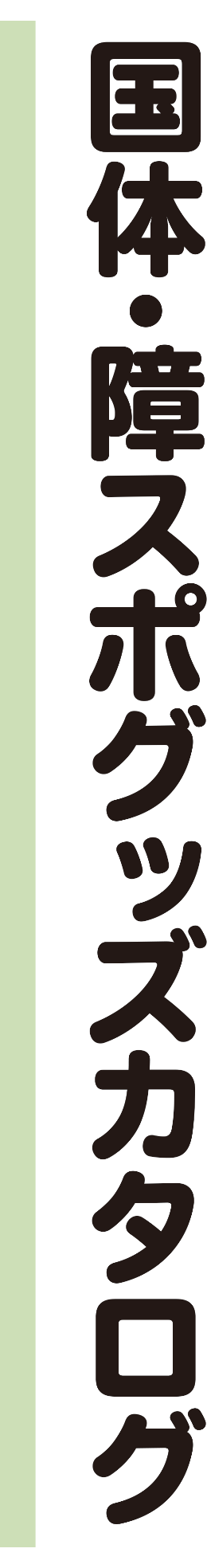 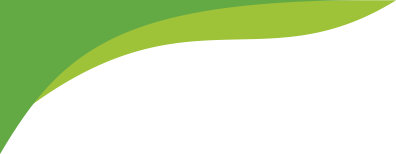 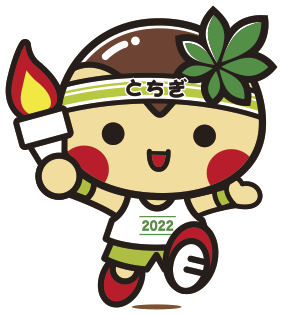 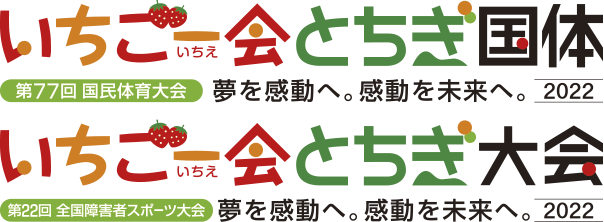 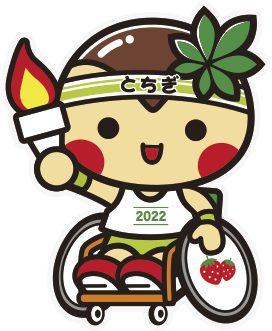 　　　　　　　　　　　　　　　　　　　　　　　　　　　　　　　とちまるくん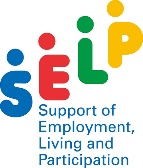 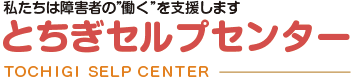 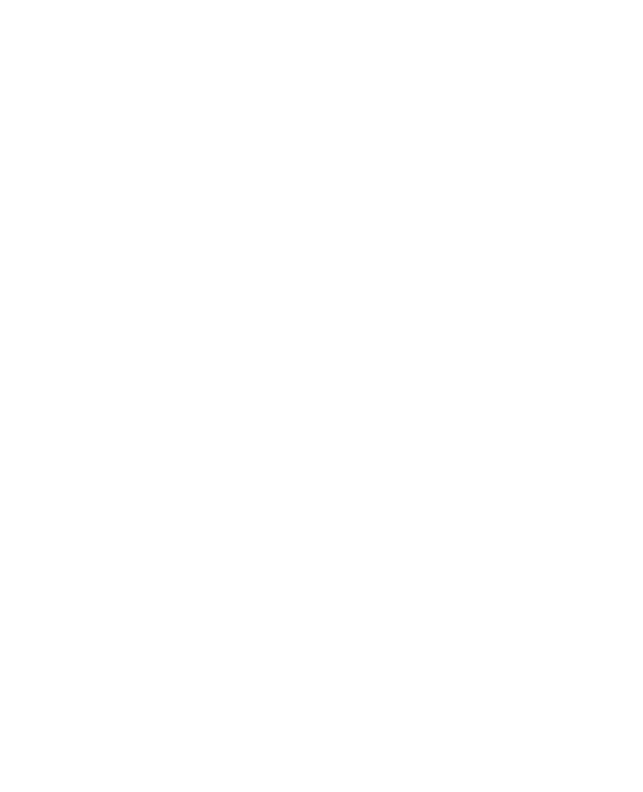 お問い合わせ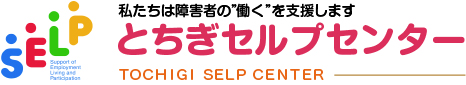 〒320-8508　栃木県宇都宮市若草1-10-6 とちぎ福祉プラザ内TEL：028-622-0433FAX：028-622-5788グッズ国体・障スポさをり織り小物製品国体・障スポさをり織り小物製品国体・障スポさをり織り小物製品国体・障スポさをり織り小物製品とちまるくんの競技ごとの変更〇国体・障スポさをり織り小物製品国体・障スポさをり織り小物製品国体・障スポさをり織り小物製品国体・障スポさをり織り小物製品市町村キャラクターへの変更〇障がいのある方が心を込めて製作したさをり織りのポーチとコインケースです。すべて一点物のハンドメイド、やさしさとぬくもりがあります。ポーチにはマチがついていて、化粧品や薬を入れるのにとても便利です。また、シンプルな形のコインケースも使いやすさ抜群。記念品や贈答品にオススメです。商品を入れる袋には栃木県の公式キャラクター「とちまるくん」が載っています。障がいのある方が心を込めて製作したさをり織りのポーチとコインケースです。すべて一点物のハンドメイド、やさしさとぬくもりがあります。ポーチにはマチがついていて、化粧品や薬を入れるのにとても便利です。また、シンプルな形のコインケースも使いやすさ抜群。記念品や贈答品にオススメです。商品を入れる袋には栃木県の公式キャラクター「とちまるくん」が載っています。障がいのある方が心を込めて製作したさをり織りのポーチとコインケースです。すべて一点物のハンドメイド、やさしさとぬくもりがあります。ポーチにはマチがついていて、化粧品や薬を入れるのにとても便利です。また、シンプルな形のコインケースも使いやすさ抜群。記念品や贈答品にオススメです。商品を入れる袋には栃木県の公式キャラクター「とちまるくん」が載っています。障がいのある方が心を込めて製作したさをり織りのポーチとコインケースです。すべて一点物のハンドメイド、やさしさとぬくもりがあります。ポーチにはマチがついていて、化粧品や薬を入れるのにとても便利です。また、シンプルな形のコインケースも使いやすさ抜群。記念品や贈答品にオススメです。商品を入れる袋には栃木県の公式キャラクター「とちまるくん」が載っています。障がいのある方が心を込めて製作したさをり織りのポーチとコインケースです。すべて一点物のハンドメイド、やさしさとぬくもりがあります。ポーチにはマチがついていて、化粧品や薬を入れるのにとても便利です。また、シンプルな形のコインケースも使いやすさ抜群。記念品や贈答品にオススメです。商品を入れる袋には栃木県の公式キャラクター「とちまるくん」が載っています。障がいのある方が心を込めて製作したさをり織りのポーチとコインケースです。すべて一点物のハンドメイド、やさしさとぬくもりがあります。ポーチにはマチがついていて、化粧品や薬を入れるのにとても便利です。また、シンプルな形のコインケースも使いやすさ抜群。記念品や贈答品にオススメです。商品を入れる袋には栃木県の公式キャラクター「とちまるくん」が載っています。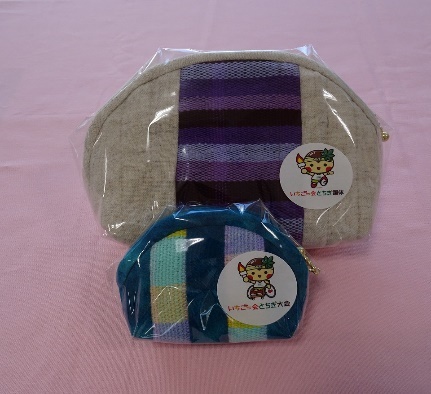 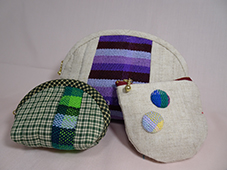 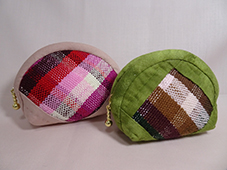 税込参考価格:　500円～:　500円～:　500円～商品名:　 国体・障スポさをり織り小物製品:　 国体・障スポさをり織り小物製品:　 国体・障スポさをり織り小物製品数量:　応相談:　応相談:　応相談サイズ（ｍｍ）:　横180×縦110×厚50:　横100×縦60×厚30:　横180×縦110×厚50:　横100×縦60×厚30:　横180×縦110×厚50:　横100×縦60×厚30材質:　布・さをり織り綿糸:　布・さをり織り綿糸:　布・さをり織り綿糸とちぎライトセンター　　宇都宮市竹下町1200
TEL 028-670-3171とちぎライトセンター　　宇都宮市竹下町1200
TEL 028-670-3171とちぎライトセンター　　宇都宮市竹下町1200
TEL 028-670-3171とちぎライトセンター　　宇都宮市竹下町1200
TEL 028-670-3171国体・障スポコースター国体・障スポコースター国体・障スポコースターとちまるくんの競技ごとの変更×国体・障スポコースター国体・障スポコースター国体・障スポコースター市町村キャラクターへの変更〇さをり織で作成したコースターです。さをり織を使用しているので世界に一つだけの商品になります。値段も手ごろなので、啓発として使用しやすいです。下記のラベルが付きます。さをり織で作成したコースターです。さをり織を使用しているので世界に一つだけの商品になります。値段も手ごろなので、啓発として使用しやすいです。下記のラベルが付きます。さをり織で作成したコースターです。さをり織を使用しているので世界に一つだけの商品になります。値段も手ごろなので、啓発として使用しやすいです。下記のラベルが付きます。さをり織で作成したコースターです。さをり織を使用しているので世界に一つだけの商品になります。値段も手ごろなので、啓発として使用しやすいです。下記のラベルが付きます。さをり織で作成したコースターです。さをり織を使用しているので世界に一つだけの商品になります。値段も手ごろなので、啓発として使用しやすいです。下記のラベルが付きます。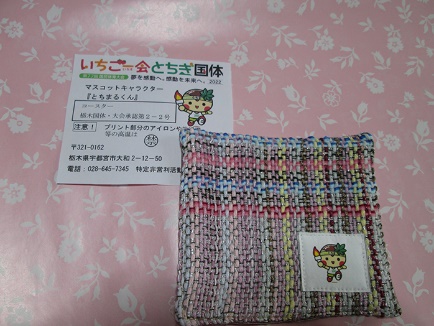 税込参考価格:　300円:　300円:　300円商品名:　国体・障スポコースター:　国体・障スポコースター:　国体・障スポコースター数量:　１個～:　１個～:　１個～サイズ（ｍｍ）:　縦110×横110:　縦110×横110:　縦110×横110材質:　さをり織:　さをり織:　さをり織特定非営利活動法人みどり　　宇都宮市大和2-12-50
TEL 028-645-7345特定非営利活動法人みどり　　宇都宮市大和2-12-50
TEL 028-645-7345特定非営利活動法人みどり　　宇都宮市大和2-12-50
TEL 028-645-7345特定非営利活動法人みどり　　宇都宮市大和2-12-50
TEL 028-645-7345国体・障スポポケットティッシュケース国体・障スポポケットティッシュケース国体・障スポポケットティッシュケースとちまるくんの競技ごとの変更×国体・障スポポケットティッシュケース国体・障スポポケットティッシュケース国体・障スポポケットティッシュケース市町村キャラクターへの変更〇さをり織で作成したポケットティッシュケースです。さをり織を使用しているので世界に一つだけの商品になります。値段も手ごろなので、啓発として使用しやすいです。ラベルが付く予定です。さをり織で作成したポケットティッシュケースです。さをり織を使用しているので世界に一つだけの商品になります。値段も手ごろなので、啓発として使用しやすいです。ラベルが付く予定です。さをり織で作成したポケットティッシュケースです。さをり織を使用しているので世界に一つだけの商品になります。値段も手ごろなので、啓発として使用しやすいです。ラベルが付く予定です。さをり織で作成したポケットティッシュケースです。さをり織を使用しているので世界に一つだけの商品になります。値段も手ごろなので、啓発として使用しやすいです。ラベルが付く予定です。さをり織で作成したポケットティッシュケースです。さをり織を使用しているので世界に一つだけの商品になります。値段も手ごろなので、啓発として使用しやすいです。ラベルが付く予定です。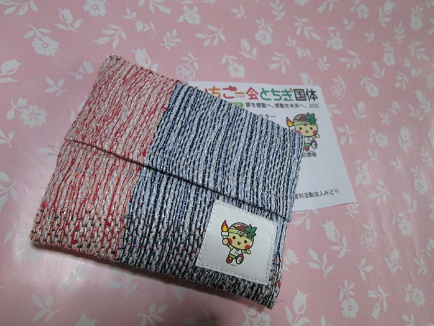 税込参考価格:　400円:　400円:　400円商品名:　国体・障スポポケットティッシュケース:　国体・障スポポケットティッシュケース:　国体・障スポポケットティッシュケース数量:　１個～:　１個～:　１個～サイズ（ｍｍ）:　縦100×横130:　縦100×横130:　縦100×横130材質:　さをり織:　さをり織:　さをり織特定非営利活動法人みどり　　宇都宮市大和2-12-50
TEL 028-645-7345特定非営利活動法人みどり　　宇都宮市大和2-12-50
TEL 028-645-7345特定非営利活動法人みどり　　宇都宮市大和2-12-50
TEL 028-645-7345特定非営利活動法人みどり　　宇都宮市大和2-12-50
TEL 028-645-7345国体・障スポ移動ポケット国体・障スポ移動ポケット国体・障スポ移動ポケットとちまるくんの競技ごとの変更×国体・障スポ移動ポケット国体・障スポ移動ポケット国体・障スポ移動ポケット市町村キャラクターへの変更〇さをり織で作成した移動ポケットティッシュケースです。さをり織を使用しているので世界に一つだけの商品になります。お客様からは、「とても使いやすい」と評判です。商品のロゴだけでなく、下記のラベルが付きます。さをり織で作成した移動ポケットティッシュケースです。さをり織を使用しているので世界に一つだけの商品になります。お客様からは、「とても使いやすい」と評判です。商品のロゴだけでなく、下記のラベルが付きます。さをり織で作成した移動ポケットティッシュケースです。さをり織を使用しているので世界に一つだけの商品になります。お客様からは、「とても使いやすい」と評判です。商品のロゴだけでなく、下記のラベルが付きます。さをり織で作成した移動ポケットティッシュケースです。さをり織を使用しているので世界に一つだけの商品になります。お客様からは、「とても使いやすい」と評判です。商品のロゴだけでなく、下記のラベルが付きます。さをり織で作成した移動ポケットティッシュケースです。さをり織を使用しているので世界に一つだけの商品になります。お客様からは、「とても使いやすい」と評判です。商品のロゴだけでなく、下記のラベルが付きます。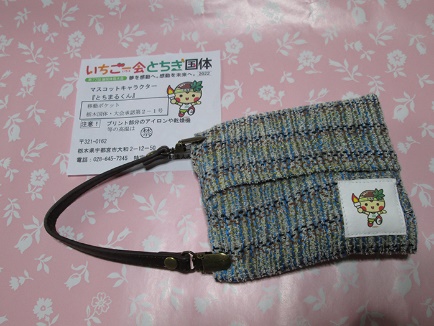 税込参考価格:　500円:　500円:　500円商品名:　国体・障スポ移動ポケット:　国体・障スポ移動ポケット:　国体・障スポ移動ポケット数量:　１個～:　１個～:　１個～サイズ（ｍｍ）:　縦100×横130:　縦100×横130:　縦100×横130材質:　さをり織り:　さをり織り:　さをり織り特定非営利活動法人みどり　　宇都宮市大和2-12-50
TEL 028-645-7345特定非営利活動法人みどり　　宇都宮市大和2-12-50
TEL 028-645-7345特定非営利活動法人みどり　　宇都宮市大和2-12-50
TEL 028-645-7345特定非営利活動法人みどり　　宇都宮市大和2-12-50
TEL 028-645-7345国体・障スポとちまるくんダブルクリップセット（ケース付）国体・障スポとちまるくんダブルクリップセット（ケース付）国体・障スポとちまるくんダブルクリップセット（ケース付）とちまるくんの競技ごとの変更×国体・障スポとちまるくんダブルクリップセット（ケース付）国体・障スポとちまるくんダブルクリップセット（ケース付）国体・障スポとちまるくんダブルクリップセット（ケース付）市町村キャラクターへの変更×国体だけでなく、「全国障害者スポーツ大会」用もご用意できます。普段、どうしてもバラバラで整理しにくいダブルクリップをケース付にした商品。事務机で利用したり、日々の生活にも利用できるため、場所を選びません。ＰＲ商品としては、万人向けです。国体だけでなく、「全国障害者スポーツ大会」用もご用意できます。普段、どうしてもバラバラで整理しにくいダブルクリップをケース付にした商品。事務机で利用したり、日々の生活にも利用できるため、場所を選びません。ＰＲ商品としては、万人向けです。国体だけでなく、「全国障害者スポーツ大会」用もご用意できます。普段、どうしてもバラバラで整理しにくいダブルクリップをケース付にした商品。事務机で利用したり、日々の生活にも利用できるため、場所を選びません。ＰＲ商品としては、万人向けです。国体だけでなく、「全国障害者スポーツ大会」用もご用意できます。普段、どうしてもバラバラで整理しにくいダブルクリップをケース付にした商品。事務机で利用したり、日々の生活にも利用できるため、場所を選びません。ＰＲ商品としては、万人向けです。国体だけでなく、「全国障害者スポーツ大会」用もご用意できます。普段、どうしてもバラバラで整理しにくいダブルクリップをケース付にした商品。事務机で利用したり、日々の生活にも利用できるため、場所を選びません。ＰＲ商品としては、万人向けです。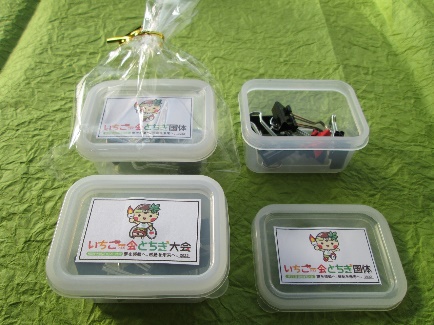 税込参考価格:　100円:　100円:　100円商品名:　国体・障スポとちまるくんダブルクリップセット（ケース付）:　国体・障スポとちまるくんダブルクリップセット（ケース付）:　国体・障スポとちまるくんダブルクリップセット（ケース付）数量:　１個～:　１個～:　１個～サイズ（ｍｍ）:１９㎜のダブルクリップ。黒：５個、色：１個、計６個入り。色は、お任せでお願いします。:１９㎜のダブルクリップ。黒：５個、色：１個、計６個入り。色は、お任せでお願いします。:１９㎜のダブルクリップ。黒：５個、色：１個、計６個入り。色は、お任せでお願いします。材質:　鋼等:　鋼等:　鋼等特定非営利活動法人みどり　　宇都宮市大和2-12-50
TEL 028-645-7345特定非営利活動法人みどり　　宇都宮市大和2-12-50
TEL 028-645-7345特定非営利活動法人みどり　　宇都宮市大和2-12-50
TEL 028-645-7345特定非営利活動法人みどり　　宇都宮市大和2-12-50
TEL 028-645-7345国体・障スポとちまるくんゼムクリップセット（ケース付）国体・障スポとちまるくんゼムクリップセット（ケース付）国体・障スポとちまるくんゼムクリップセット（ケース付）とちまるくんの競技ごとの変更×国体・障スポとちまるくんゼムクリップセット（ケース付）国体・障スポとちまるくんゼムクリップセット（ケース付）国体・障スポとちまるくんゼムクリップセット（ケース付）市町村キャラクターへの変更×国体だけでなく、「全国障害者スポーツ大会」用もご用意できます。事務机でバラバラになりやすいゼムクリップ。ケース付なので、使い勝手いい商品です。事務机などに置いてもらえる商品なので、日々のＰＲ効果も高いことが予想されます。国体だけでなく、「全国障害者スポーツ大会」用もご用意できます。事務机でバラバラになりやすいゼムクリップ。ケース付なので、使い勝手いい商品です。事務机などに置いてもらえる商品なので、日々のＰＲ効果も高いことが予想されます。国体だけでなく、「全国障害者スポーツ大会」用もご用意できます。事務机でバラバラになりやすいゼムクリップ。ケース付なので、使い勝手いい商品です。事務机などに置いてもらえる商品なので、日々のＰＲ効果も高いことが予想されます。国体だけでなく、「全国障害者スポーツ大会」用もご用意できます。事務机でバラバラになりやすいゼムクリップ。ケース付なので、使い勝手いい商品です。事務机などに置いてもらえる商品なので、日々のＰＲ効果も高いことが予想されます。国体だけでなく、「全国障害者スポーツ大会」用もご用意できます。事務机でバラバラになりやすいゼムクリップ。ケース付なので、使い勝手いい商品です。事務机などに置いてもらえる商品なので、日々のＰＲ効果も高いことが予想されます。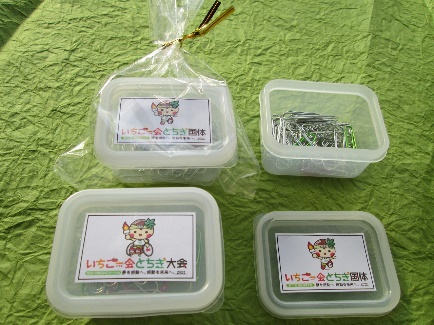 税込参考価格:　100円:　100円:　100円商品名:　国体・障スポとちまるくんゼムクリップセット（ケース付）:　国体・障スポとちまるくんゼムクリップセット（ケース付）:　国体・障スポとちまるくんゼムクリップセット（ケース付）数量:　１個～:　１個～:　１個～サイズ（ｍｍ）:　２８㎜のクリップ。約５０個入り（色付きクリップ５個含）。メーカー等は「お任せ」でお願いします。:　２８㎜のクリップ。約５０個入り（色付きクリップ５個含）。メーカー等は「お任せ」でお願いします。:　２８㎜のクリップ。約５０個入り（色付きクリップ５個含）。メーカー等は「お任せ」でお願いします。材質:　スチール等:　スチール等:　スチール等特定非営利活動法人みどり　　宇都宮市大和2-12-50
TEL 028-645-7345特定非営利活動法人みどり　　宇都宮市大和2-12-50
TEL 028-645-7345特定非営利活動法人みどり　　宇都宮市大和2-12-50
TEL 028-645-7345特定非営利活動法人みどり　　宇都宮市大和2-12-50
TEL 028-645-7345国体・障スポとちまるくん折紙セット国体・障スポとちまるくん折紙セット国体・障スポとちまるくん折紙セットとちまるくんの競技ごとの変更×国体・障スポとちまるくん折紙セット国体・障スポとちまるくん折紙セット国体・障スポとちまるくん折紙セット市町村キャラクターへの変更×国体だけでなく、「全国障害者スポーツ大会」用もご用意できます。お子様向けの商品として活躍します。一枚だけ柄折紙することで、華やかな折紙セットになっています。国体だけでなく、「全国障害者スポーツ大会」用もご用意できます。お子様向けの商品として活躍します。一枚だけ柄折紙することで、華やかな折紙セットになっています。国体だけでなく、「全国障害者スポーツ大会」用もご用意できます。お子様向けの商品として活躍します。一枚だけ柄折紙することで、華やかな折紙セットになっています。国体だけでなく、「全国障害者スポーツ大会」用もご用意できます。お子様向けの商品として活躍します。一枚だけ柄折紙することで、華やかな折紙セットになっています。国体だけでなく、「全国障害者スポーツ大会」用もご用意できます。お子様向けの商品として活躍します。一枚だけ柄折紙することで、華やかな折紙セットになっています。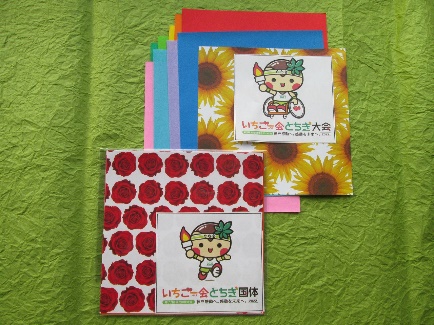 税込参考価格:　100円:　100円:　100円商品名:　国体・障スポとちまるくん折紙セット:　国体・障スポとちまるくん折紙セット:　国体・障スポとちまるくん折紙セット数量:　１個～:　１個～:　１個～サイズ（ｍｍ）:　折紙（柄折紙：１枚、単色折紙：９枚、計１０枚）。色紙・柄折紙は、「お任せ」でお願いします。:　折紙（柄折紙：１枚、単色折紙：９枚、計１０枚）。色紙・柄折紙は、「お任せ」でお願いします。:　折紙（柄折紙：１枚、単色折紙：９枚、計１０枚）。色紙・柄折紙は、「お任せ」でお願いします。材質:　紙等:　紙等:　紙等特定非営利活動法人みどり　　宇都宮市大和2-12-50
TEL 028-645-7345特定非営利活動法人みどり　　宇都宮市大和2-12-50
TEL 028-645-7345特定非営利活動法人みどり　　宇都宮市大和2-12-50
TEL 028-645-7345特定非営利活動法人みどり　　宇都宮市大和2-12-50
TEL 028-645-7345国体・障スポとちまるくんミニカード（ミニ封筒付）国体・障スポとちまるくんミニカード（ミニ封筒付）国体・障スポとちまるくんミニカード（ミニ封筒付）とちまるくんの競技ごとの変更×国体・障スポとちまるくんミニカード（ミニ封筒付）国体・障スポとちまるくんミニカード（ミニ封筒付）国体・障スポとちまるくんミニカード（ミニ封筒付）市町村キャラクターへの変更×自分だけではなく、他の方へ渡す商品なので、ＰＲとしては大きな効果が得られる可能性が高いです。自分だけではなく、他の方へ渡す商品なので、ＰＲとしては大きな効果が得られる可能性が高いです。自分だけではなく、他の方へ渡す商品なので、ＰＲとしては大きな効果が得られる可能性が高いです。自分だけではなく、他の方へ渡す商品なので、ＰＲとしては大きな効果が得られる可能性が高いです。自分だけではなく、他の方へ渡す商品なので、ＰＲとしては大きな効果が得られる可能性が高いです。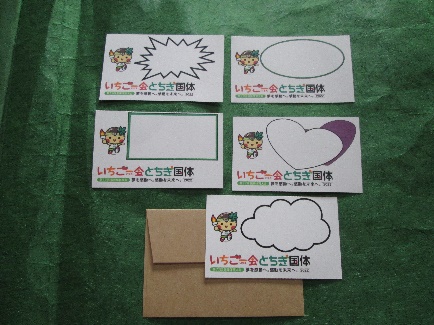 税込参考価格:　100円:　100円:　100円商品名:　国体・障スポとちまるくんミニカード（ミニ封筒付）:　国体・障スポとちまるくんミニカード（ミニ封筒付）:　国体・障スポとちまるくんミニカード（ミニ封筒付）数量:　１個～:　１個～:　１個～サイズ（ｍｍ）:　ミニカード５枚（名刺サイズ）とミニ封筒5枚セット:　ミニカード５枚（名刺サイズ）とミニ封筒5枚セット:　ミニカード５枚（名刺サイズ）とミニ封筒5枚セット材質:　紙等:　紙等:　紙等特定非営利活動法人みどり　　宇都宮市大和2-12-50
TEL 028-645-7345特定非営利活動法人みどり　　宇都宮市大和2-12-50
TEL 028-645-7345特定非営利活動法人みどり　　宇都宮市大和2-12-50
TEL 028-645-7345特定非営利活動法人みどり　　宇都宮市大和2-12-50
TEL 028-645-7345国体・障スポとちまるくん付箋国体・障スポとちまるくん付箋国体・障スポとちまるくん付箋とちまるくんの競技ごとの変更×国体・障スポとちまるくん付箋国体・障スポとちまるくん付箋国体・障スポとちまるくん付箋市町村キャラクターへの変更×国体だけでなく、「全国障害者スポーツ大会」用もご用意できます。日々の業務に使ってもらいやすい大判の付箋。表紙をつけることで、使い切るまで事務机で使ってもらえます。付箋の大きさがわかるように、表紙と裏紙をずらしたつくりになっています。国体だけでなく、「全国障害者スポーツ大会」用もご用意できます。日々の業務に使ってもらいやすい大判の付箋。表紙をつけることで、使い切るまで事務机で使ってもらえます。付箋の大きさがわかるように、表紙と裏紙をずらしたつくりになっています。国体だけでなく、「全国障害者スポーツ大会」用もご用意できます。日々の業務に使ってもらいやすい大判の付箋。表紙をつけることで、使い切るまで事務机で使ってもらえます。付箋の大きさがわかるように、表紙と裏紙をずらしたつくりになっています。国体だけでなく、「全国障害者スポーツ大会」用もご用意できます。日々の業務に使ってもらいやすい大判の付箋。表紙をつけることで、使い切るまで事務机で使ってもらえます。付箋の大きさがわかるように、表紙と裏紙をずらしたつくりになっています。国体だけでなく、「全国障害者スポーツ大会」用もご用意できます。日々の業務に使ってもらいやすい大判の付箋。表紙をつけることで、使い切るまで事務机で使ってもらえます。付箋の大きさがわかるように、表紙と裏紙をずらしたつくりになっています。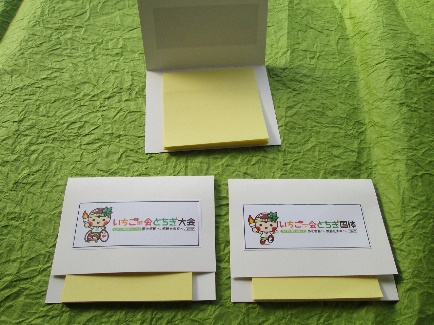 税込参考価格:　100円:　100円:　100円商品名:　国体・障スポとちまるくん付箋:　国体・障スポとちまるくん付箋:　国体・障スポとちまるくん付箋数量:　１個～:　１個～:　１個～サイズ（ｍｍ）:　縦７．５㎝、横７．５㎝の大判の付箋付箋の枚数は、約２０枚色は、お任せでお願いします。:　縦７．５㎝、横７．５㎝の大判の付箋付箋の枚数は、約２０枚色は、お任せでお願いします。:　縦７．５㎝、横７．５㎝の大判の付箋付箋の枚数は、約２０枚色は、お任せでお願いします。材質:　紙:　紙:　紙特定非営利活動法人みどり　　宇都宮市大和2-12-50
TEL 028-645-7345特定非営利活動法人みどり　　宇都宮市大和2-12-50
TEL 028-645-7345特定非営利活動法人みどり　　宇都宮市大和2-12-50
TEL 028-645-7345特定非営利活動法人みどり　　宇都宮市大和2-12-50
TEL 028-645-7345国体・障スポとちまるくんウェットティッシュ国体・障スポとちまるくんウェットティッシュ国体・障スポとちまるくんウェットティッシュとちまるくんの競技ごとの変更×国体・障スポとちまるくんウェットティッシュ国体・障スポとちまるくんウェットティッシュ国体・障スポとちまるくんウェットティッシュ市町村キャラクターへの変更×誰にでも受け入れてもらえる品物であり、日常的に使われる商品なので、ＰＲ商品としては使いやすい。国体だけでなく、「全国障害者スポーツ大会」用もご用意できます。誰にでも受け入れてもらえる品物であり、日常的に使われる商品なので、ＰＲ商品としては使いやすい。国体だけでなく、「全国障害者スポーツ大会」用もご用意できます。誰にでも受け入れてもらえる品物であり、日常的に使われる商品なので、ＰＲ商品としては使いやすい。国体だけでなく、「全国障害者スポーツ大会」用もご用意できます。誰にでも受け入れてもらえる品物であり、日常的に使われる商品なので、ＰＲ商品としては使いやすい。国体だけでなく、「全国障害者スポーツ大会」用もご用意できます。誰にでも受け入れてもらえる品物であり、日常的に使われる商品なので、ＰＲ商品としては使いやすい。国体だけでなく、「全国障害者スポーツ大会」用もご用意できます。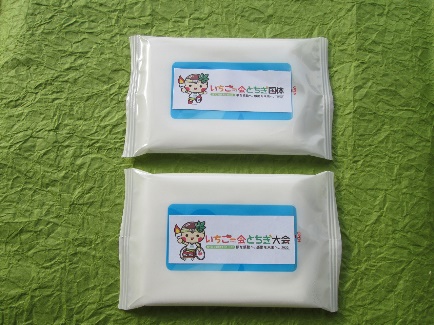 税込参考価格:　100円:　100円:　100円商品名:　国体・障スポとちまるくんウェットティッシュ:　国体・障スポとちまるくんウェットティッシュ:　国体・障スポとちまるくんウェットティッシュ数量:　１個～:　１個～:　１個～サイズ（ｍｍ）:　200×150　約10枚メーカー等は「お任せ」でお願いします。:　200×150　約10枚メーカー等は「お任せ」でお願いします。:　200×150　約10枚メーカー等は「お任せ」でお願いします。材質:　ペーパー等:　ペーパー等:　ペーパー等特定非営利活動法人みどり　　宇都宮市大和2-12-50
TEL 028-645-7345特定非営利活動法人みどり　　宇都宮市大和2-12-50
TEL 028-645-7345特定非営利活動法人みどり　　宇都宮市大和2-12-50
TEL 028-645-7345特定非営利活動法人みどり　　宇都宮市大和2-12-50
TEL 028-645-7345国体・障スポとちまるくんミニノート国体・障スポとちまるくんミニノート国体・障スポとちまるくんミニノートとちまるくんの競技ごとの変更×国体・障スポとちまるくんミニノート国体・障スポとちまるくんミニノート国体・障スポとちまるくんミニノート市町村キャラクターへの変更×国体だけでなく、「全国障害者スポーツ大会」用もご用意できます。手になじみやすい大きさなので、日々の生活で使いやすい商品です。メモ書きとして、出先での子どものお絵かき用として等、用途は様々です。国体だけでなく、「全国障害者スポーツ大会」用もご用意できます。手になじみやすい大きさなので、日々の生活で使いやすい商品です。メモ書きとして、出先での子どものお絵かき用として等、用途は様々です。国体だけでなく、「全国障害者スポーツ大会」用もご用意できます。手になじみやすい大きさなので、日々の生活で使いやすい商品です。メモ書きとして、出先での子どものお絵かき用として等、用途は様々です。国体だけでなく、「全国障害者スポーツ大会」用もご用意できます。手になじみやすい大きさなので、日々の生活で使いやすい商品です。メモ書きとして、出先での子どものお絵かき用として等、用途は様々です。国体だけでなく、「全国障害者スポーツ大会」用もご用意できます。手になじみやすい大きさなので、日々の生活で使いやすい商品です。メモ書きとして、出先での子どものお絵かき用として等、用途は様々です。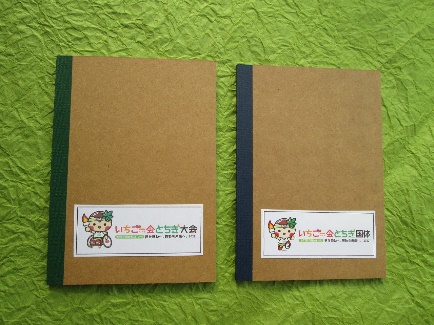 税込参考価格:　100円:　100円:　100円商品名:　国体・障スポとちまるくんミニノート:　国体・障スポとちまるくんミニノート:　国体・障スポとちまるくんミニノート数量:　１個～:　１個～:　１個～サイズ（ｍｍ）:　A6サイズ:　A6サイズ:　A6サイズ材質:　紙等:　紙等:　紙等特定非営利活動法人みどり　　宇都宮市大和2-12-50
TEL 028-645-7345特定非営利活動法人みどり　　宇都宮市大和2-12-50
TEL 028-645-7345特定非営利活動法人みどり　　宇都宮市大和2-12-50
TEL 028-645-7345特定非営利活動法人みどり　　宇都宮市大和2-12-50
TEL 028-645-7345炬火とちまるくん革製キーホルダー炬火とちまるくん革製キーホルダー炬火とちまるくん革製キーホルダー炬火とちまるくん革製キーホルダーとちまるくんの競技ごとの変更×炬火とちまるくん革製キーホルダー炬火とちまるくん革製キーホルダー炬火とちまるくん革製キーホルダー炬火とちまるくん革製キーホルダー市町村キャラクターへの変更×栃木県公式マスコットキャラクターの「とちまるくん」が炬火ランナーをしています。革を使った温かみのある「とちまるくん」に仕上がっています。一針一針、こころを込めて、縫いました。この機会にぜひ、お買い求めください。栃木県公式マスコットキャラクターの「とちまるくん」が炬火ランナーをしています。革を使った温かみのある「とちまるくん」に仕上がっています。一針一針、こころを込めて、縫いました。この機会にぜひ、お買い求めください。栃木県公式マスコットキャラクターの「とちまるくん」が炬火ランナーをしています。革を使った温かみのある「とちまるくん」に仕上がっています。一針一針、こころを込めて、縫いました。この機会にぜひ、お買い求めください。栃木県公式マスコットキャラクターの「とちまるくん」が炬火ランナーをしています。革を使った温かみのある「とちまるくん」に仕上がっています。一針一針、こころを込めて、縫いました。この機会にぜひ、お買い求めください。栃木県公式マスコットキャラクターの「とちまるくん」が炬火ランナーをしています。革を使った温かみのある「とちまるくん」に仕上がっています。一針一針、こころを込めて、縫いました。この機会にぜひ、お買い求めください。栃木県公式マスコットキャラクターの「とちまるくん」が炬火ランナーをしています。革を使った温かみのある「とちまるくん」に仕上がっています。一針一針、こころを込めて、縫いました。この機会にぜひ、お買い求めください。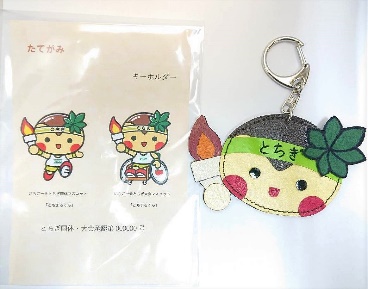 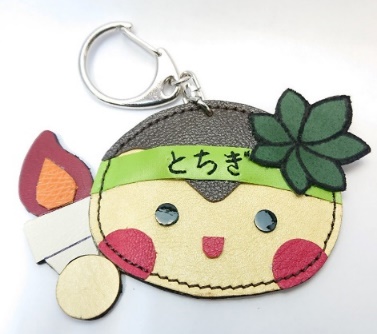 税込参考価格:　500円:　500円:　500円商品名:　炬火とちまるくん革製キーホルダー:　炬火とちまるくん革製キーホルダー:　炬火とちまるくん革製キーホルダー数量:　1個～　※20個以上の注文は1か月前までにご連絡ください:　1個～　※20個以上の注文は1か月前までにご連絡ください:　1個～　※20個以上の注文は1か月前までにご連絡くださいサイズ（ｍｍ）:　縦115（金具部分含む）×横100×厚3:　縦115（金具部分含む）×横100×厚3:　縦115（金具部分含む）×横100×厚3材質:　革:　革:　革たてがみ　　宇都宮市平出町2785番地
TEL 028-689-1117たてがみ　　宇都宮市平出町2785番地
TEL 028-689-1117たてがみ　　宇都宮市平出町2785番地
TEL 028-689-1117たてがみ　　宇都宮市平出町2785番地
TEL 028-689-1117炬火とちまるくん革製ブローチ炬火とちまるくん革製ブローチ炬火とちまるくん革製ブローチ炬火とちまるくん革製ブローチとちまるくんの競技ごとの変更×炬火とちまるくん革製ブローチ炬火とちまるくん革製ブローチ炬火とちまるくん革製ブローチ炬火とちまるくん革製ブローチ市町村キャラクターへの変更×とちまるくんが炬火を持っているブローチです。手のひらサイズで、使いやすい大きさです☆革を使った温かみのある「とちまるくん」に仕上がっています。ぜひ、胸や腕など、目印になるところにお付けください。とちまるくんが炬火を持っているブローチです。手のひらサイズで、使いやすい大きさです☆革を使った温かみのある「とちまるくん」に仕上がっています。ぜひ、胸や腕など、目印になるところにお付けください。とちまるくんが炬火を持っているブローチです。手のひらサイズで、使いやすい大きさです☆革を使った温かみのある「とちまるくん」に仕上がっています。ぜひ、胸や腕など、目印になるところにお付けください。とちまるくんが炬火を持っているブローチです。手のひらサイズで、使いやすい大きさです☆革を使った温かみのある「とちまるくん」に仕上がっています。ぜひ、胸や腕など、目印になるところにお付けください。とちまるくんが炬火を持っているブローチです。手のひらサイズで、使いやすい大きさです☆革を使った温かみのある「とちまるくん」に仕上がっています。ぜひ、胸や腕など、目印になるところにお付けください。とちまるくんが炬火を持っているブローチです。手のひらサイズで、使いやすい大きさです☆革を使った温かみのある「とちまるくん」に仕上がっています。ぜひ、胸や腕など、目印になるところにお付けください。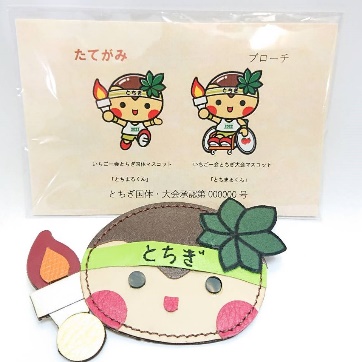 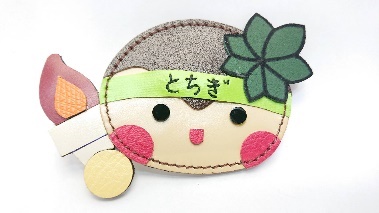 税込参考価格:　600円:　600円:　600円商品名:　炬火とちまるくん革製ブローチ:　炬火とちまるくん革製ブローチ:　炬火とちまるくん革製ブローチ数量:　1個～　※20個以上の注文は1か月前までにご連絡ください:　1個～　※20個以上の注文は1か月前までにご連絡ください:　1個～　※20個以上の注文は1か月前までにご連絡くださいサイズ（ｍｍ）:　縦65×横100×厚8:　縦65×横100×厚8:　縦65×横100×厚8材質:　革:　革:　革たてがみ　　宇都宮市平出町2785番地
TEL 028-689-1117たてがみ　　宇都宮市平出町2785番地
TEL 028-689-1117たてがみ　　宇都宮市平出町2785番地
TEL 028-689-1117たてがみ　　宇都宮市平出町2785番地
TEL 028-689-1117国体・障スポウェットティッシュ国体・障スポウェットティッシュ国体・障スポウェットティッシュ国体・障スポウェットティッシュとちまるくんの競技ごとの変更〇国体・障スポウェットティッシュ国体・障スポウェットティッシュ国体・障スポウェットティッシュ国体・障スポウェットティッシュ市町村キャラクターへの変更〇競技に出る方・応援する方・見学する方も暑さに負けないための必需品。競技に出る方・応援する方・見学する方も暑さに負けないための必需品。競技に出る方・応援する方・見学する方も暑さに負けないための必需品。競技に出る方・応援する方・見学する方も暑さに負けないための必需品。競技に出る方・応援する方・見学する方も暑さに負けないための必需品。競技に出る方・応援する方・見学する方も暑さに負けないための必需品。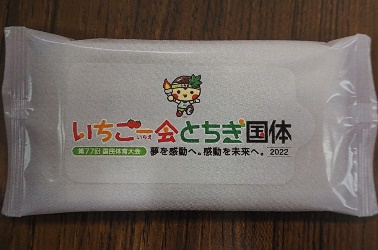 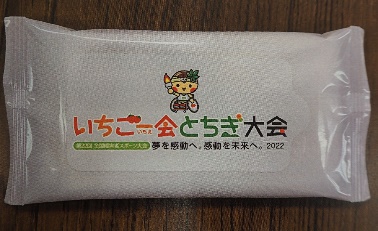 税込参考価格:　165円:　165円:　165円商品名:　国体・障スポウェットティッシュ:　国体・障スポウェットティッシュ:　国体・障スポウェットティッシュ数量:　1,000個～:　1,000個～:　1,000個～サイズ（ｍｍ）:　 約75㎜×135㎜×13㎜フラップ（フタ）サイズ約42㎜×約87㎜原紙サイズ約150㎜×200㎜ケースサイズ（200個入り）330×540×140（高さ）㎜:　 約75㎜×135㎜×13㎜フラップ（フタ）サイズ約42㎜×約87㎜原紙サイズ約150㎜×200㎜ケースサイズ（200個入り）330×540×140（高さ）㎜:　 約75㎜×135㎜×13㎜フラップ（フタ）サイズ約42㎜×約87㎜原紙サイズ約150㎜×200㎜ケースサイズ（200個入り）330×540×140（高さ）㎜材質:　 紙質：ユポ80+CPP40原紙：スパンレース不織布:　 紙質：ユポ80+CPP40原紙：スパンレース不織布:　 紙質：ユポ80+CPP40原紙：スパンレース不織布水車　　足利市葉鹿町735-1TEL 0284-63-2300水車　　足利市葉鹿町735-1TEL 0284-63-2300水車　　足利市葉鹿町735-1TEL 0284-63-2300水車　　足利市葉鹿町735-1TEL 0284-63-2300国体・障スポプレートキーホルダー国体・障スポプレートキーホルダー国体・障スポプレートキーホルダーとちまるくんの競技ごとの変更〇国体・障スポプレートキーホルダー国体・障スポプレートキーホルダー国体・障スポプレートキーホルダー市町村キャラクターへの変更〇栃木県産ヒノキ材を使用しています。各競技の彫刻も可能です。また、裏面彫刻も可能ですので、選手名・選手番号を彫刻することもできます。付属品については、ボールチェーン・麻紐・ゴム・根付等をお選びいただけます。大きさ・厚さの調整もできます。（価格変動有り）栃木県産ヒノキ材を使用しています。各競技の彫刻も可能です。また、裏面彫刻も可能ですので、選手名・選手番号を彫刻することもできます。付属品については、ボールチェーン・麻紐・ゴム・根付等をお選びいただけます。大きさ・厚さの調整もできます。（価格変動有り）栃木県産ヒノキ材を使用しています。各競技の彫刻も可能です。また、裏面彫刻も可能ですので、選手名・選手番号を彫刻することもできます。付属品については、ボールチェーン・麻紐・ゴム・根付等をお選びいただけます。大きさ・厚さの調整もできます。（価格変動有り）栃木県産ヒノキ材を使用しています。各競技の彫刻も可能です。また、裏面彫刻も可能ですので、選手名・選手番号を彫刻することもできます。付属品については、ボールチェーン・麻紐・ゴム・根付等をお選びいただけます。大きさ・厚さの調整もできます。（価格変動有り）栃木県産ヒノキ材を使用しています。各競技の彫刻も可能です。また、裏面彫刻も可能ですので、選手名・選手番号を彫刻することもできます。付属品については、ボールチェーン・麻紐・ゴム・根付等をお選びいただけます。大きさ・厚さの調整もできます。（価格変動有り）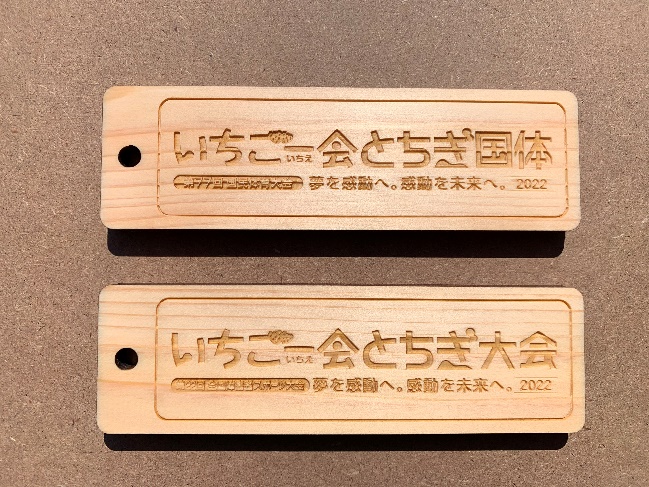 税込参考価格:　300円～:　（縦25×横80×厚5の場合250円～）※送料別:　300円～:　（縦25×横80×厚5の場合250円～）※送料別:　300円～:　（縦25×横80×厚5の場合250円～）※送料別商品名:　 国体・障スポプレートキーホルダー:　 国体・障スポプレートキーホルダー:　 国体・障スポプレートキーホルダー数量:　1セット～:　1セット～:　1セット～サイズ（ｍｍ）:　縦40×横130×厚8（縦25×横80×厚5～対応可能）:　縦40×横130×厚8（縦25×横80×厚5～対応可能）:　縦40×横130×厚8（縦25×横80×厚5～対応可能）材質:　木　製：栃木県産ヒノキ材、:　塗　料：オスモカラー（人体に無害な塗料）:　付属品：ボールチェーン、麻紐、ゴム、根付等:　木　製：栃木県産ヒノキ材、:　塗　料：オスモカラー（人体に無害な塗料）:　付属品：ボールチェーン、麻紐、ゴム、根付等:　木　製：栃木県産ヒノキ材、:　塗　料：オスモカラー（人体に無害な塗料）:　付属品：ボールチェーン、麻紐、ゴム、根付等ゆーあい工房　　栃木市城内町2-62-14
TEL 0282-25-4001ゆーあい工房　　栃木市城内町2-62-14
TEL 0282-25-4001ゆーあい工房　　栃木市城内町2-62-14
TEL 0282-25-4001ゆーあい工房　　栃木市城内町2-62-14
TEL 0282-25-4001国体・障スポキーホルダー国体・障スポキーホルダー国体・障スポキーホルダー国体・障スポキーホルダーとちまるくんの競技ごとの変更〇国体・障スポキーホルダー国体・障スポキーホルダー国体・障スポキーホルダー国体・障スポキーホルダー市町村キャラクターへの変更〇栃木県産ヒノキ材を使用しています。各競技の彫刻も可能です。また、裏面彫刻も可能ですので、選手名・選手番号を彫刻することもできます。付属品については、ボールチェーン・麻紐・ゴム・根付等をお選びいただけます。大きさ・厚さの調整もできます。（価格変動有り）栃木県産ヒノキ材を使用しています。各競技の彫刻も可能です。また、裏面彫刻も可能ですので、選手名・選手番号を彫刻することもできます。付属品については、ボールチェーン・麻紐・ゴム・根付等をお選びいただけます。大きさ・厚さの調整もできます。（価格変動有り）栃木県産ヒノキ材を使用しています。各競技の彫刻も可能です。また、裏面彫刻も可能ですので、選手名・選手番号を彫刻することもできます。付属品については、ボールチェーン・麻紐・ゴム・根付等をお選びいただけます。大きさ・厚さの調整もできます。（価格変動有り）栃木県産ヒノキ材を使用しています。各競技の彫刻も可能です。また、裏面彫刻も可能ですので、選手名・選手番号を彫刻することもできます。付属品については、ボールチェーン・麻紐・ゴム・根付等をお選びいただけます。大きさ・厚さの調整もできます。（価格変動有り）栃木県産ヒノキ材を使用しています。各競技の彫刻も可能です。また、裏面彫刻も可能ですので、選手名・選手番号を彫刻することもできます。付属品については、ボールチェーン・麻紐・ゴム・根付等をお選びいただけます。大きさ・厚さの調整もできます。（価格変動有り）栃木県産ヒノキ材を使用しています。各競技の彫刻も可能です。また、裏面彫刻も可能ですので、選手名・選手番号を彫刻することもできます。付属品については、ボールチェーン・麻紐・ゴム・根付等をお選びいただけます。大きさ・厚さの調整もできます。（価格変動有り）　　①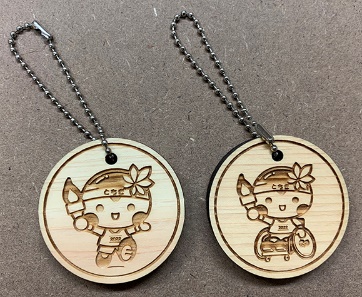 ②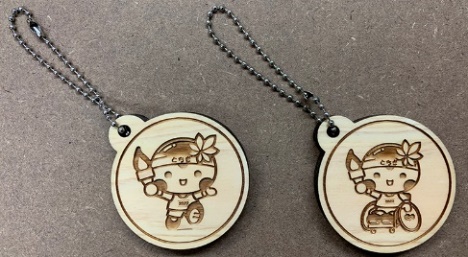 ③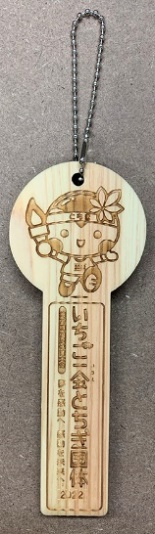 税込参考価格:　①、②　350円～ ※縦30×横30×厚5の場合：300円～:　③　400円～ ※送料別:　①、②　350円～ ※縦30×横30×厚5の場合：300円～:　③　400円～ ※送料別:　①、②　350円～ ※縦30×横30×厚5の場合：300円～:　③　400円～ ※送料別　　①②③商品名:　国体・障スポキーホルダー:　国体・障スポキーホルダー:　国体・障スポキーホルダー　　①②③数量:　1セット～:　1セット～:　1セット～　　①②③サイズ（ｍｍ）:　①、②縦50×横50×厚8:　（縦30×横30×厚5～対応可能）③縦128×横50×厚8:　①、②縦50×横50×厚8:　（縦30×横30×厚5～対応可能）③縦128×横50×厚8:　①、②縦50×横50×厚8:　（縦30×横30×厚5～対応可能）③縦128×横50×厚8　　①②③材質:　木　製：栃木県産ヒノキ材、:　塗　料：オスモカラー（人体に無害な塗料）:　付属品：ボールチェーン、麻紐、ゴム、根付等:　木　製：栃木県産ヒノキ材、:　塗　料：オスモカラー（人体に無害な塗料）:　付属品：ボールチェーン、麻紐、ゴム、根付等:　木　製：栃木県産ヒノキ材、:　塗　料：オスモカラー（人体に無害な塗料）:　付属品：ボールチェーン、麻紐、ゴム、根付等　　①②③ゆーあい工房　　栃木市城内町2-62-14
TEL 0282-25-4001ゆーあい工房　　栃木市城内町2-62-14
TEL 0282-25-4001ゆーあい工房　　栃木市城内町2-62-14
TEL 0282-25-4001ゆーあい工房　　栃木市城内町2-62-14
TEL 0282-25-4001国体・障スポとちまるくんキューブパズル国体・障スポとちまるくんキューブパズル国体・障スポとちまるくんキューブパズル国体・障スポとちまるくんキューブパズルとちまるくんの競技ごとの変更×国体・障スポとちまるくんキューブパズル国体・障スポとちまるくんキューブパズル国体・障スポとちまるくんキューブパズル国体・障スポとちまるくんキューブパズル市町村キャラクターへの変更×市松模様で、木のぬくもりを感じさせるキューブパズル。真ん中に、かわいいとちまるくんがいます。パーツは７個ですが、かなり難易度が高く、子供から大人まで楽しんでいただけます。市松模様で、木のぬくもりを感じさせるキューブパズル。真ん中に、かわいいとちまるくんがいます。パーツは７個ですが、かなり難易度が高く、子供から大人まで楽しんでいただけます。市松模様で、木のぬくもりを感じさせるキューブパズル。真ん中に、かわいいとちまるくんがいます。パーツは７個ですが、かなり難易度が高く、子供から大人まで楽しんでいただけます。市松模様で、木のぬくもりを感じさせるキューブパズル。真ん中に、かわいいとちまるくんがいます。パーツは７個ですが、かなり難易度が高く、子供から大人まで楽しんでいただけます。市松模様で、木のぬくもりを感じさせるキューブパズル。真ん中に、かわいいとちまるくんがいます。パーツは７個ですが、かなり難易度が高く、子供から大人まで楽しんでいただけます。市松模様で、木のぬくもりを感じさせるキューブパズル。真ん中に、かわいいとちまるくんがいます。パーツは７個ですが、かなり難易度が高く、子供から大人まで楽しんでいただけます。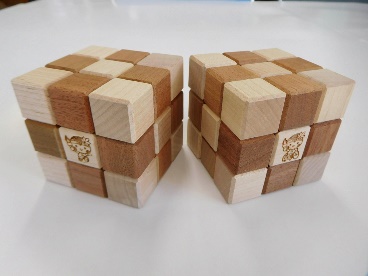 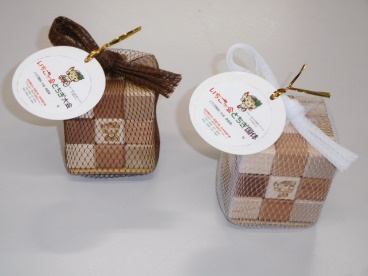 税込参考価格:　大…1,320円:　小…1,100円:　大…1,320円:　小…1,100円:　大…1,320円:　小…1,100円商品名:　国体・障スポとちまるくんキューブパズル:　国体・障スポとちまるくんキューブパズル:　国体・障スポとちまるくんキューブパズル数量:　10セット～:　10セット～:　10セット～サイズ（ｍｍ）:　大…縦90×横90×高さ90小…縦60×横60×高さ60:　大…縦90×横90×高さ90小…縦60×横60×高さ60:　大…縦90×横90×高さ90小…縦60×横60×高さ60材質:　木製:　木製:　木製日向希望の家　　鹿沼市酒野谷1166-4
TEL 0289-62-8335日向希望の家　　鹿沼市酒野谷1166-4
TEL 0289-62-8335日向希望の家　　鹿沼市酒野谷1166-4
TEL 0289-62-8335日向希望の家　　鹿沼市酒野谷1166-4
TEL 0289-62-8335国体・障スポとちまるくん9パズル国体・障スポとちまるくん9パズル国体・障スポとちまるくん9パズル国体・障スポとちまるくん9パズルとちまるくんの競技ごとの変更×国体・障スポとちまるくん9パズル国体・障スポとちまるくん9パズル国体・障スポとちまるくん9パズル国体・障スポとちまるくん9パズル市町村キャラクターへの変更×ケースに9個のキューブパズルが並んでいます。一面だけにとちまるくんが描かれており、置物として飾ってもかわいい逸品です。遊び方は自由、他の面に絵をかきオリジナルのパズルとして遊んでみませんか？ケースに9個のキューブパズルが並んでいます。一面だけにとちまるくんが描かれており、置物として飾ってもかわいい逸品です。遊び方は自由、他の面に絵をかきオリジナルのパズルとして遊んでみませんか？ケースに9個のキューブパズルが並んでいます。一面だけにとちまるくんが描かれており、置物として飾ってもかわいい逸品です。遊び方は自由、他の面に絵をかきオリジナルのパズルとして遊んでみませんか？ケースに9個のキューブパズルが並んでいます。一面だけにとちまるくんが描かれており、置物として飾ってもかわいい逸品です。遊び方は自由、他の面に絵をかきオリジナルのパズルとして遊んでみませんか？ケースに9個のキューブパズルが並んでいます。一面だけにとちまるくんが描かれており、置物として飾ってもかわいい逸品です。遊び方は自由、他の面に絵をかきオリジナルのパズルとして遊んでみませんか？ケースに9個のキューブパズルが並んでいます。一面だけにとちまるくんが描かれており、置物として飾ってもかわいい逸品です。遊び方は自由、他の面に絵をかきオリジナルのパズルとして遊んでみませんか？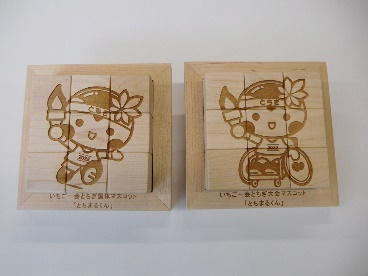 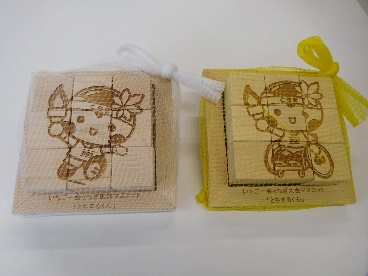 税込参考価格:　1,320円:　1,320円:　1,320円商品名:　国体・障スポとちまるくん9パズル:　国体・障スポとちまるくん9パズル:　国体・障スポとちまるくん9パズル数量:　10セット～:　10セット～:　10セット～サイズ（ｍｍ）:　縦120×横120×厚み36:　縦120×横120×厚み36:　縦120×横120×厚み36材質:　木製:　木製:　木製日向希望の家　　鹿沼市酒野谷1166-4
TEL 0289-62-8335日向希望の家　　鹿沼市酒野谷1166-4
TEL 0289-62-8335日向希望の家　　鹿沼市酒野谷1166-4
TEL 0289-62-8335日向希望の家　　鹿沼市酒野谷1166-4
TEL 0289-62-8335国体・障スポとちまるくんキーホルダー国体・障スポとちまるくんキーホルダー国体・障スポとちまるくんキーホルダー国体・障スポとちまるくんキーホルダーとちまるくんの競技ごとの変更×国体・障スポとちまるくんキーホルダー国体・障スポとちまるくんキーホルダー国体・障スポとちまるくんキーホルダー国体・障スポとちまるくんキーホルダー市町村キャラクターへの変更〇栃木県産の木を使用したキーホルダーに、国体・障スポ限定で書き下ろされた可愛らしいとちまるくんが印刷されています。木ならではのなめらかで優しく心地の良い手触りの良さを感じられます。お部屋に飾るのにもぴったりな商品です。栃木県産の木を使用したキーホルダーに、国体・障スポ限定で書き下ろされた可愛らしいとちまるくんが印刷されています。木ならではのなめらかで優しく心地の良い手触りの良さを感じられます。お部屋に飾るのにもぴったりな商品です。栃木県産の木を使用したキーホルダーに、国体・障スポ限定で書き下ろされた可愛らしいとちまるくんが印刷されています。木ならではのなめらかで優しく心地の良い手触りの良さを感じられます。お部屋に飾るのにもぴったりな商品です。栃木県産の木を使用したキーホルダーに、国体・障スポ限定で書き下ろされた可愛らしいとちまるくんが印刷されています。木ならではのなめらかで優しく心地の良い手触りの良さを感じられます。お部屋に飾るのにもぴったりな商品です。栃木県産の木を使用したキーホルダーに、国体・障スポ限定で書き下ろされた可愛らしいとちまるくんが印刷されています。木ならではのなめらかで優しく心地の良い手触りの良さを感じられます。お部屋に飾るのにもぴったりな商品です。栃木県産の木を使用したキーホルダーに、国体・障スポ限定で書き下ろされた可愛らしいとちまるくんが印刷されています。木ならではのなめらかで優しく心地の良い手触りの良さを感じられます。お部屋に飾るのにもぴったりな商品です。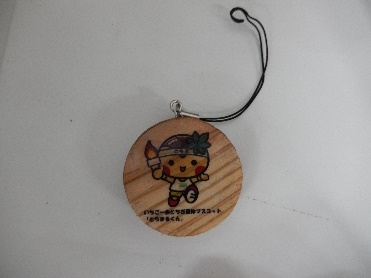 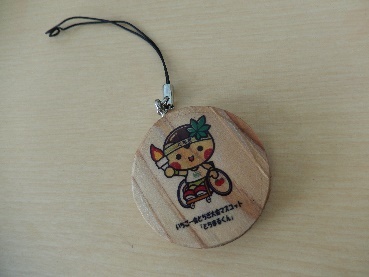 税込参考価格:　440円 :　440円 :　440円 商品名:　国体・障スポとちまるくんキーホルダー:　国体・障スポとちまるくんキーホルダー:　国体・障スポとちまるくんキーホルダー数量:　100個～:　100個～:　100個～サイズ（ｍｍ）:　縦39×横39×厚7:　縦39×横39×厚7:　縦39×横39×厚7材質:　木製:　木製:　木製桜花　　さくら市氏家1799-1
TEL 028-681-6720桜花　　さくら市氏家1799-1
TEL 028-681-6720桜花　　さくら市氏家1799-1
TEL 028-681-6720桜花　　さくら市氏家1799-1
TEL 028-681-6720国体・障スポとちまるくんマグネット国体・障スポとちまるくんマグネット国体・障スポとちまるくんマグネット国体・障スポとちまるくんマグネットとちまるくんの競技ごとの変更×国体・障スポとちまるくんマグネット国体・障スポとちまるくんマグネット国体・障スポとちまるくんマグネット国体・障スポとちまるくんマグネット市町村キャラクターへの変更〇栃木県産の木を使用したマグネットに、国体・障スポ限定で書き下ろされた可愛らしいとちまるくんが印刷されています。木ならではのなめらかで優しく心地の良い手触りの良さを感じられます。お部屋に飾るのにもぴったりな商品です。栃木県産の木を使用したマグネットに、国体・障スポ限定で書き下ろされた可愛らしいとちまるくんが印刷されています。木ならではのなめらかで優しく心地の良い手触りの良さを感じられます。お部屋に飾るのにもぴったりな商品です。栃木県産の木を使用したマグネットに、国体・障スポ限定で書き下ろされた可愛らしいとちまるくんが印刷されています。木ならではのなめらかで優しく心地の良い手触りの良さを感じられます。お部屋に飾るのにもぴったりな商品です。栃木県産の木を使用したマグネットに、国体・障スポ限定で書き下ろされた可愛らしいとちまるくんが印刷されています。木ならではのなめらかで優しく心地の良い手触りの良さを感じられます。お部屋に飾るのにもぴったりな商品です。栃木県産の木を使用したマグネットに、国体・障スポ限定で書き下ろされた可愛らしいとちまるくんが印刷されています。木ならではのなめらかで優しく心地の良い手触りの良さを感じられます。お部屋に飾るのにもぴったりな商品です。栃木県産の木を使用したマグネットに、国体・障スポ限定で書き下ろされた可愛らしいとちまるくんが印刷されています。木ならではのなめらかで優しく心地の良い手触りの良さを感じられます。お部屋に飾るのにもぴったりな商品です。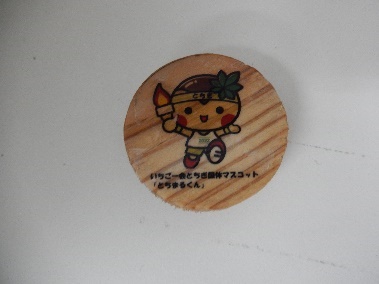 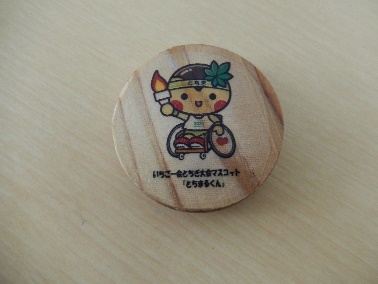 税込参考価格:　440円 :　440円 :　440円 商品名:　国体・障スポとちまるくんマグネット:　国体・障スポとちまるくんマグネット:　国体・障スポとちまるくんマグネット数量:　100個～:　100個～:　100個～サイズ（ｍｍ）:　縦39×横39×厚7:　縦39×横39×厚7:　縦39×横39×厚7材質:　木製:　木製:　木製桜花　　さくら市氏家1799-1
TEL 028-681-6720桜花　　さくら市氏家1799-1
TEL 028-681-6720桜花　　さくら市氏家1799-1
TEL 028-681-6720桜花　　さくら市氏家1799-1
TEL 028-681-6720国体・障スポとちまるくん色鉛筆国体・障スポとちまるくん色鉛筆国体・障スポとちまるくん色鉛筆国体・障スポとちまるくん色鉛筆とちまるくんの競技ごとの変更×国体・障スポとちまるくん色鉛筆国体・障スポとちまるくん色鉛筆国体・障スポとちまるくん色鉛筆国体・障スポとちまるくん色鉛筆市町村キャラクターへの変更〇とちぎ国体・障スポ限定のとちまるくんのイラストが印刷されている色鉛筆になります。全部で12色となっており、手のひらサイズの色鉛筆です。蓋の部分に鉛筆削りが付いており、いざという時にもすぐに削る事ができます。お年寄りから小さなお子様まで幅広い世代に使いやすい商品となっております。とちぎ国体・障スポ限定のとちまるくんのイラストが印刷されている色鉛筆になります。全部で12色となっており、手のひらサイズの色鉛筆です。蓋の部分に鉛筆削りが付いており、いざという時にもすぐに削る事ができます。お年寄りから小さなお子様まで幅広い世代に使いやすい商品となっております。とちぎ国体・障スポ限定のとちまるくんのイラストが印刷されている色鉛筆になります。全部で12色となっており、手のひらサイズの色鉛筆です。蓋の部分に鉛筆削りが付いており、いざという時にもすぐに削る事ができます。お年寄りから小さなお子様まで幅広い世代に使いやすい商品となっております。とちぎ国体・障スポ限定のとちまるくんのイラストが印刷されている色鉛筆になります。全部で12色となっており、手のひらサイズの色鉛筆です。蓋の部分に鉛筆削りが付いており、いざという時にもすぐに削る事ができます。お年寄りから小さなお子様まで幅広い世代に使いやすい商品となっております。とちぎ国体・障スポ限定のとちまるくんのイラストが印刷されている色鉛筆になります。全部で12色となっており、手のひらサイズの色鉛筆です。蓋の部分に鉛筆削りが付いており、いざという時にもすぐに削る事ができます。お年寄りから小さなお子様まで幅広い世代に使いやすい商品となっております。とちぎ国体・障スポ限定のとちまるくんのイラストが印刷されている色鉛筆になります。全部で12色となっており、手のひらサイズの色鉛筆です。蓋の部分に鉛筆削りが付いており、いざという時にもすぐに削る事ができます。お年寄りから小さなお子様まで幅広い世代に使いやすい商品となっております。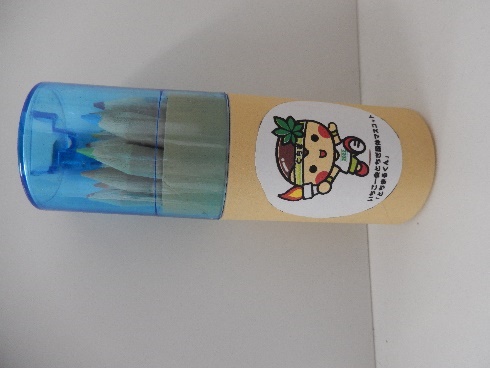 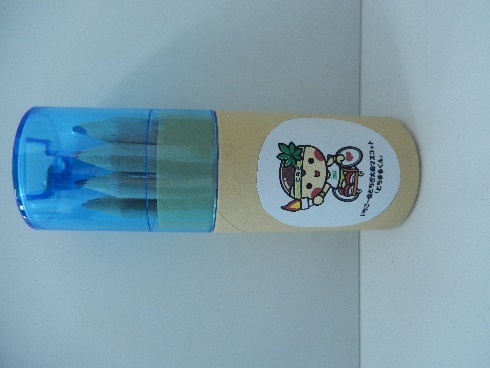 税込参考価格:　220円 :　220円 :　220円 商品名:　国体・障スポとちまるくん色鉛筆:　国体・障スポとちまるくん色鉛筆:　国体・障スポとちまるくん色鉛筆数量:　100個～:　100個～:　100個～サイズ（ｍｍ）:　3.5mm×10.4mm×1.02mm:　3.5mm×10.4mm×1.02mm:　3.5mm×10.4mm×1.02mm材質:　木製、プラスチック、金属:　木製、プラスチック、金属:　木製、プラスチック、金属桜花　　さくら市氏家1799-1
TEL 028-681-6720桜花　　さくら市氏家1799-1
TEL 028-681-6720桜花　　さくら市氏家1799-1
TEL 028-681-6720桜花　　さくら市氏家1799-1
TEL 028-681-6720国体・障スポメモクリップ国体・障スポメモクリップ国体・障スポメモクリップ国体・障スポメモクリップとちまるくんの競技ごとの変更×国体・障スポメモクリップ国体・障スポメモクリップ国体・障スポメモクリップ国体・障スポメモクリップ市町村キャラクターへの変更〇両手を使うことなく片手でメモをしっかり止めることができるクリップです。マグネットがついています。記念品にお勧めです。商品に「とちまるくん」のシールが貼ってあります。両手を使うことなく片手でメモをしっかり止めることができるクリップです。マグネットがついています。記念品にお勧めです。商品に「とちまるくん」のシールが貼ってあります。両手を使うことなく片手でメモをしっかり止めることができるクリップです。マグネットがついています。記念品にお勧めです。商品に「とちまるくん」のシールが貼ってあります。両手を使うことなく片手でメモをしっかり止めることができるクリップです。マグネットがついています。記念品にお勧めです。商品に「とちまるくん」のシールが貼ってあります。両手を使うことなく片手でメモをしっかり止めることができるクリップです。マグネットがついています。記念品にお勧めです。商品に「とちまるくん」のシールが貼ってあります。両手を使うことなく片手でメモをしっかり止めることができるクリップです。マグネットがついています。記念品にお勧めです。商品に「とちまるくん」のシールが貼ってあります。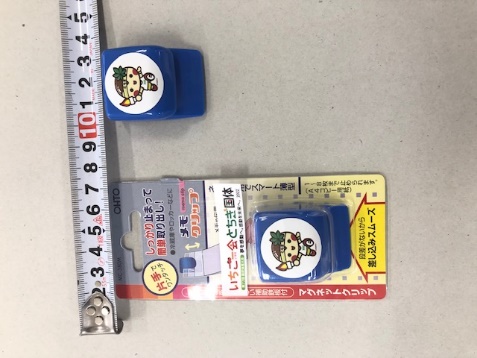 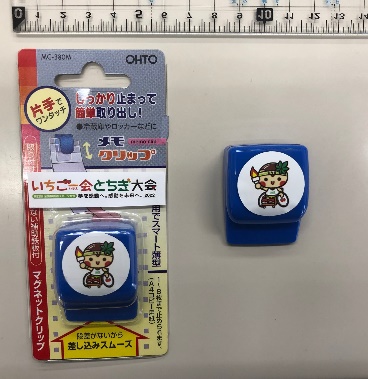 税込参考価格:　330円 :　330円 :　330円 商品名:　国体・障スポメモクリップ:　国体・障スポメモクリップ:　国体・障スポメモクリップ数量:　100個～:　100個～:　100個～サイズ（ｍｍ）:　16×32mm×42mm　21g:　16×32mm×42mm　21g:　16×32mm×42mm　21g材質:　プラスチック:　プラスチック:　プラスチック工房つばさ　　下野市箕輪425-1
TEL 0285-40-0388工房つばさ　　下野市箕輪425-1
TEL 0285-40-0388工房つばさ　　下野市箕輪425-1
TEL 0285-40-0388工房つばさ　　下野市箕輪425-1
TEL 0285-40-0388国体・障スポ缶バッジ国体・障スポ缶バッジ国体・障スポ缶バッジとちまるくんの競技ごとの変更〇国体・障スポ缶バッジ国体・障スポ缶バッジ国体・障スポ缶バッジ市町村キャラクターへの変更〇丸型缶バッジです。丸型缶バッジです。丸型缶バッジです。丸型缶バッジです。丸型缶バッジです。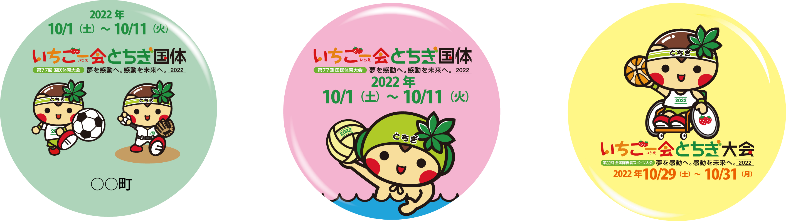 税込参考価格:　個別見積もり致します個数など仕様により変わります。写真の場合、1個100円です。:　個別見積もり致します個数など仕様により変わります。写真の場合、1個100円です。:　個別見積もり致します個数など仕様により変わります。写真の場合、1個100円です。商品名:　国体・障スポ缶バッジ:　国体・障スポ缶バッジ:　国体・障スポ缶バッジ数量:　10個～:　10個～:　10個～サイズ（ｍｍ）:　直径44、32:　直径44、32:　直径44、32材質:　金属（スチール）:　金属（スチール）:　金属（スチール）友愛作業所　　芳賀郡益子町上大羽709
TEL 0285-81-8086友愛作業所　　芳賀郡益子町上大羽709
TEL 0285-81-8086友愛作業所　　芳賀郡益子町上大羽709
TEL 0285-81-8086友愛作業所　　芳賀郡益子町上大羽709
TEL 0285-81-8086国体・障スポとちまるくんビーズキーホルダー国体・障スポとちまるくんビーズキーホルダー国体・障スポとちまるくんビーズキーホルダーとちまるくんの競技ごとの変更×国体・障スポとちまるくんビーズキーホルダー国体・障スポとちまるくんビーズキーホルダー国体・障スポとちまるくんビーズキーホルダー市町村キャラクターへの変更〇栃木県のマスコットキャラクターである「とちまるくん」のデザインを使用し、アイロンビーズにチェーンをつけたキーホルダーです。キーホルダーなので、いつでもどこでも誰でも好きなところにつけることができます。当施設の利用者さんが一生懸命作っています。栃木県のマスコットキャラクターである「とちまるくん」のデザインを使用し、アイロンビーズにチェーンをつけたキーホルダーです。キーホルダーなので、いつでもどこでも誰でも好きなところにつけることができます。当施設の利用者さんが一生懸命作っています。栃木県のマスコットキャラクターである「とちまるくん」のデザインを使用し、アイロンビーズにチェーンをつけたキーホルダーです。キーホルダーなので、いつでもどこでも誰でも好きなところにつけることができます。当施設の利用者さんが一生懸命作っています。栃木県のマスコットキャラクターである「とちまるくん」のデザインを使用し、アイロンビーズにチェーンをつけたキーホルダーです。キーホルダーなので、いつでもどこでも誰でも好きなところにつけることができます。当施設の利用者さんが一生懸命作っています。栃木県のマスコットキャラクターである「とちまるくん」のデザインを使用し、アイロンビーズにチェーンをつけたキーホルダーです。キーホルダーなので、いつでもどこでも誰でも好きなところにつけることができます。当施設の利用者さんが一生懸命作っています。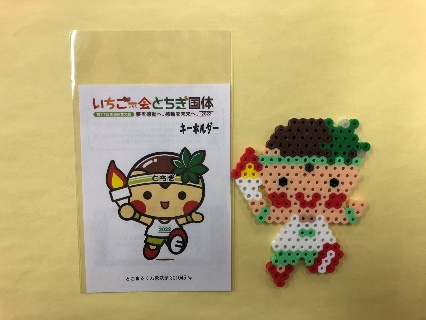 税込参考価格:　300円:　300円:　300円商品名:　国体・障スポとちまるくんビーズキーホルダー:　国体・障スポとちまるくんビーズキーホルダー:　国体・障スポとちまるくんビーズキーホルダー数量:　1個～:　1個～:　1個～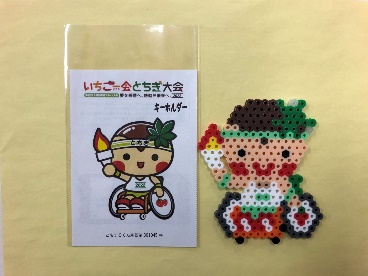 サイズ（ｍｍ）:　縦94×横70×厚5　:　縦94×横70×厚5　:　縦94×横70×厚5　材質:　アイロンビーズ：ポリエチレン:　チェーン：ステンレス:　アイロンビーズ：ポリエチレン:　チェーン：ステンレス:　アイロンビーズ：ポリエチレン:　チェーン：ステンレス壬生町就労支援施設むつみの森　　下都賀郡壬生町壬生丁232-3
TEL 0282-82-6174壬生町就労支援施設むつみの森　　下都賀郡壬生町壬生丁232-3
TEL 0282-82-6174壬生町就労支援施設むつみの森　　下都賀郡壬生町壬生丁232-3
TEL 0282-82-6174壬生町就労支援施設むつみの森　　下都賀郡壬生町壬生丁232-3
TEL 0282-82-6174国体・障スポとちまるくんボールペン国体・障スポとちまるくんボールペン国体・障スポとちまるくんボールペンとちまるくんの競技ごとの変更○国体・障スポとちまるくんボールペン国体・障スポとちまるくんボールペン国体・障スポとちまるくんボールペン市町村キャラクターへの変更〇国体・障スポマスコットのとちまるくんを印刷したボールペンです。PR用のノベルティとしてぜひお使いください。プリント範囲によって価格が変動します。県内の障害者就労支援事業所において、袋入れ、チラシ封入作業を行います。国体・障スポマスコットのとちまるくんを印刷したボールペンです。PR用のノベルティとしてぜひお使いください。プリント範囲によって価格が変動します。県内の障害者就労支援事業所において、袋入れ、チラシ封入作業を行います。国体・障スポマスコットのとちまるくんを印刷したボールペンです。PR用のノベルティとしてぜひお使いください。プリント範囲によって価格が変動します。県内の障害者就労支援事業所において、袋入れ、チラシ封入作業を行います。国体・障スポマスコットのとちまるくんを印刷したボールペンです。PR用のノベルティとしてぜひお使いください。プリント範囲によって価格が変動します。県内の障害者就労支援事業所において、袋入れ、チラシ封入作業を行います。国体・障スポマスコットのとちまるくんを印刷したボールペンです。PR用のノベルティとしてぜひお使いください。プリント範囲によって価格が変動します。県内の障害者就労支援事業所において、袋入れ、チラシ封入作業を行います。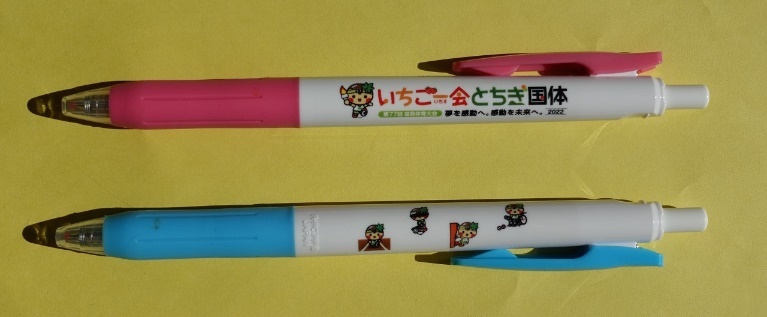 税込参考価格個別にお見積りいたします。（プリント範囲の大きさや数量により変動します）※見本の場合は、1本245円個別にお見積りいたします。（プリント範囲の大きさや数量により変動します）※見本の場合は、1本245円個別にお見積りいたします。（プリント範囲の大きさや数量により変動します）※見本の場合は、1本245円商品名:　国体・障スポとちまるくんボールペン:　国体・障スポとちまるくんボールペン:　国体・障スポとちまるくんボールペン数量:　100本～:　100本～:　100本～サイズ（ｍｍ）:　全長141mm、最大軸径11mm:　全長141mm、最大軸径11mm:　全長141mm、最大軸径11mm材質:　プラスチック:　プラスチック:　プラスチックとちぎセルプセンター宇都宮市若草1-10-6
TEL028-622-0433とちぎセルプセンター宇都宮市若草1-10-6
TEL028-622-0433とちぎセルプセンター宇都宮市若草1-10-6
TEL028-622-0433とちぎセルプセンター宇都宮市若草1-10-6
TEL028-622-0433国体・障スポとちまるくんポケットティッシュ国体・障スポとちまるくんポケットティッシュ国体・障スポとちまるくんポケットティッシュとちまるくんの競技ごとの変更○国体・障スポとちまるくんポケットティッシュ国体・障スポとちまるくんポケットティッシュ国体・障スポとちまるくんポケットティッシュ市町村キャラクターへの変更〇国体・障スポマスコットのとちまるくんを印刷したチラシを同封したポケットティッシュです。PR用のノベルティとしてぜひお使いください。数量によって単価が変動します。県内の障害者就労支援事業所において、袋入れ、チラシ封入作業を行います。国体・障スポマスコットのとちまるくんを印刷したチラシを同封したポケットティッシュです。PR用のノベルティとしてぜひお使いください。数量によって単価が変動します。県内の障害者就労支援事業所において、袋入れ、チラシ封入作業を行います。国体・障スポマスコットのとちまるくんを印刷したチラシを同封したポケットティッシュです。PR用のノベルティとしてぜひお使いください。数量によって単価が変動します。県内の障害者就労支援事業所において、袋入れ、チラシ封入作業を行います。国体・障スポマスコットのとちまるくんを印刷したチラシを同封したポケットティッシュです。PR用のノベルティとしてぜひお使いください。数量によって単価が変動します。県内の障害者就労支援事業所において、袋入れ、チラシ封入作業を行います。国体・障スポマスコットのとちまるくんを印刷したチラシを同封したポケットティッシュです。PR用のノベルティとしてぜひお使いください。数量によって単価が変動します。県内の障害者就労支援事業所において、袋入れ、チラシ封入作業を行います。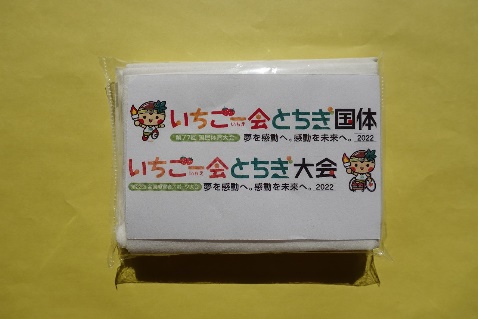 税込参考価格個別にお見積りいたします。（数量により変動します）※見本の場合は、1個8.5円個別にお見積りいたします。（数量により変動します）※見本の場合は、1個8.5円個別にお見積りいたします。（数量により変動します）※見本の場合は、1個8.5円商品名:　国体・障スポとちまるくんポケットティッシュ:　国体・障スポとちまるくんポケットティッシュ:　国体・障スポとちまるくんポケットティッシュ数量:　要相談（原則1,000個～）:　要相談（原則1,000個～）:　要相談（原則1,000個～）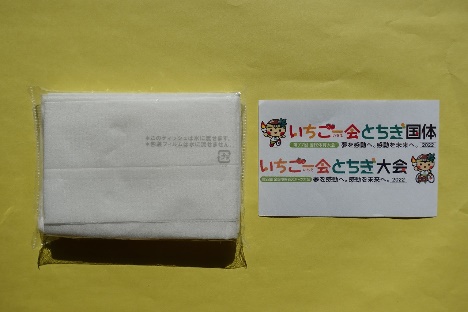 サイズ（ｍｍ）:　縦80mm×横120mm:　縦80mm×横120mm:　縦80mm×横120mm材質:　紙、PP:　紙、PP:　紙、PPとちぎセルプセンター宇都宮市若草1-10-6
TEL 028-622-0433とちぎセルプセンター宇都宮市若草1-10-6
TEL 028-622-0433とちぎセルプセンター宇都宮市若草1-10-6
TEL 028-622-0433とちぎセルプセンター宇都宮市若草1-10-6
TEL 028-622-0433ウェア類国体・障スポオリジナルポロシャツ国体・障スポオリジナルポロシャツ国体・障スポオリジナルポロシャツとちまるくんの競技ごとの変更〇国体・障スポオリジナルポロシャツ国体・障スポオリジナルポロシャツ国体・障スポオリジナルポロシャツ市町村キャラクターへの変更〇イベントや行事などに使用していただけます。肌触りもよく、速乾性もあり、心地よく着用していただくことが出来ます。ご希望に合わせて、刺繍、プリントにも対応を行います。イベントや行事などに使用していただけます。肌触りもよく、速乾性もあり、心地よく着用していただくことが出来ます。ご希望に合わせて、刺繍、プリントにも対応を行います。イベントや行事などに使用していただけます。肌触りもよく、速乾性もあり、心地よく着用していただくことが出来ます。ご希望に合わせて、刺繍、プリントにも対応を行います。イベントや行事などに使用していただけます。肌触りもよく、速乾性もあり、心地よく着用していただくことが出来ます。ご希望に合わせて、刺繍、プリントにも対応を行います。イベントや行事などに使用していただけます。肌触りもよく、速乾性もあり、心地よく着用していただくことが出来ます。ご希望に合わせて、刺繍、プリントにも対応を行います。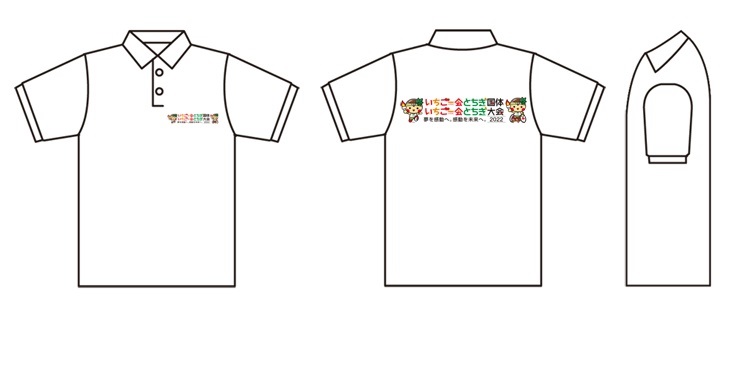 税込参考価格:　個別見積もり致します個数など仕様により変わります。写真の場合、1着2,530円です。:　個別見積もり致します個数など仕様により変わります。写真の場合、1着2,530円です。:　個別見積もり致します個数など仕様により変わります。写真の場合、1着2,530円です。商品名:　国体・障スポオリジナルポロシャツ:　国体・障スポオリジナルポロシャツ:　国体・障スポオリジナルポロシャツ数量:　10枚～　要相談:　10枚～　要相談:　10枚～　要相談サイズ:　SS～6XL:　SS～6XL:　SS～6XL材質:　綿50%　ポリエステル50%:　綿50%　ポリエステル50%:　綿50%　ポリエステル50%社会就労センターきたざと　　足利市利保町49-4
TEL 0284-43-0414社会就労センターきたざと　　足利市利保町49-4
TEL 0284-43-0414社会就労センターきたざと　　足利市利保町49-4
TEL 0284-43-0414社会就労センターきたざと　　足利市利保町49-4
TEL 0284-43-0414国体・障スポポロシャツ国体・障スポポロシャツ国体・障スポポロシャツとちまるくんの競技ごとの変更〇国体・障スポポロシャツ国体・障スポポロシャツ国体・障スポポロシャツ市町村キャラクターへの変更〇定番ポロシャツです。20色、5サイズあります。ポケットの有無、ボタンダウンタイプなどバリエーション多数あります。定番ポロシャツです。20色、5サイズあります。ポケットの有無、ボタンダウンタイプなどバリエーション多数あります。定番ポロシャツです。20色、5サイズあります。ポケットの有無、ボタンダウンタイプなどバリエーション多数あります。定番ポロシャツです。20色、5サイズあります。ポケットの有無、ボタンダウンタイプなどバリエーション多数あります。定番ポロシャツです。20色、5サイズあります。ポケットの有無、ボタンダウンタイプなどバリエーション多数あります。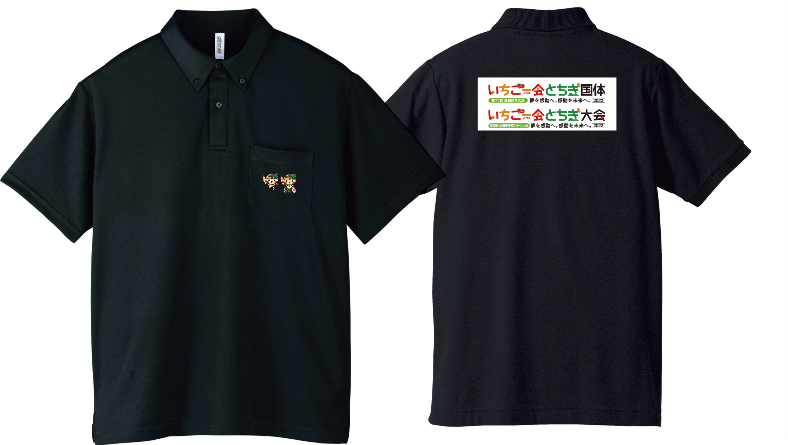 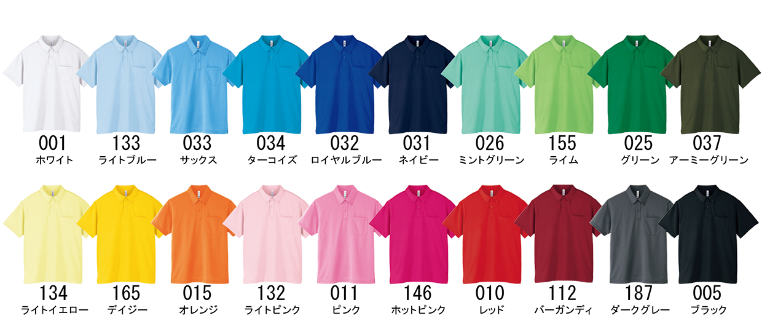 税込参考価格:　個別見積もり致します個数など仕様により変わります。写真の場合、1着2,000円です。:　個別見積もり致します個数など仕様により変わります。写真の場合、1着2,000円です。:　個別見積もり致します個数など仕様により変わります。写真の場合、1着2,000円です。商品名:　国体・障スポポロシャツ:　国体・障スポポロシャツ:　国体・障スポポロシャツ数量:　10枚～:　10枚～:　10枚～サイズ:　SS～5L:　SS～5L:　SS～5L材質:　ポリエステル100%（綿混紡タイプもあります）:　ポリエステル100%（綿混紡タイプもあります）:　ポリエステル100%（綿混紡タイプもあります）友愛作業所　　芳賀郡益子町上大羽709
TEL0285-81-8086友愛作業所　　芳賀郡益子町上大羽709
TEL0285-81-8086友愛作業所　　芳賀郡益子町上大羽709
TEL0285-81-8086友愛作業所　　芳賀郡益子町上大羽709
TEL0285-81-8086国体・障スポオリジナルTシャツ国体・障スポオリジナルTシャツ国体・障スポオリジナルTシャツとちまるくんの競技ごとの変更〇国体・障スポオリジナルTシャツ国体・障スポオリジナルTシャツ国体・障スポオリジナルTシャツ市町村キャラクターへの変更〇イベントや行事などに使用していただけます。肌触りもよく、速乾性もあり、心地よく着用していただくことが出来ます。ご希望に合わせて、刺繍、プリントにも対応を行います。イベントや行事などに使用していただけます。肌触りもよく、速乾性もあり、心地よく着用していただくことが出来ます。ご希望に合わせて、刺繍、プリントにも対応を行います。イベントや行事などに使用していただけます。肌触りもよく、速乾性もあり、心地よく着用していただくことが出来ます。ご希望に合わせて、刺繍、プリントにも対応を行います。イベントや行事などに使用していただけます。肌触りもよく、速乾性もあり、心地よく着用していただくことが出来ます。ご希望に合わせて、刺繍、プリントにも対応を行います。イベントや行事などに使用していただけます。肌触りもよく、速乾性もあり、心地よく着用していただくことが出来ます。ご希望に合わせて、刺繍、プリントにも対応を行います。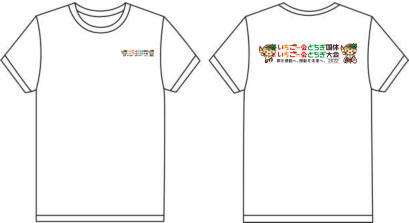 税込参考価格:　個別見積もり致します個数など仕様により変わります。写真の場合、1着1,650円です。:　個別見積もり致します個数など仕様により変わります。写真の場合、1着1,650円です。:　個別見積もり致します個数など仕様により変わります。写真の場合、1着1,650円です。商品名:　国体・障スポオリジナルTシャツ:　国体・障スポオリジナルTシャツ:　国体・障スポオリジナルTシャツ数量:　10枚～　要相談:　10枚～　要相談:　10枚～　要相談サイズ:　SS～6XL:　SS～6XL:　SS～6XL材質:　ポリエステル100%:　ポリエステル100%:　ポリエステル100%社会就労センターきたざと　　足利市利保町49-4
TEL 0284-43-0414社会就労センターきたざと　　足利市利保町49-4
TEL 0284-43-0414社会就労センターきたざと　　足利市利保町49-4
TEL 0284-43-0414社会就労センターきたざと　　足利市利保町49-4
TEL 0284-43-0414国体・障スポＴシャツ国体・障スポＴシャツ国体・障スポＴシャツとちまるくんの競技ごとの変更〇国体・障スポＴシャツ国体・障スポＴシャツ国体・障スポＴシャツ市町村キャラクターへの変更〇カラー、サイズ豊富にあります。ドライタイプ、生地の厚さ、長袖タイプなどバリエーション多数あります。カラー、サイズ豊富にあります。ドライタイプ、生地の厚さ、長袖タイプなどバリエーション多数あります。カラー、サイズ豊富にあります。ドライタイプ、生地の厚さ、長袖タイプなどバリエーション多数あります。カラー、サイズ豊富にあります。ドライタイプ、生地の厚さ、長袖タイプなどバリエーション多数あります。カラー、サイズ豊富にあります。ドライタイプ、生地の厚さ、長袖タイプなどバリエーション多数あります。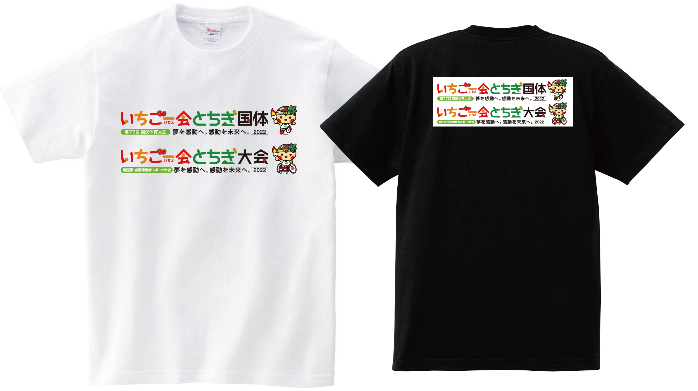 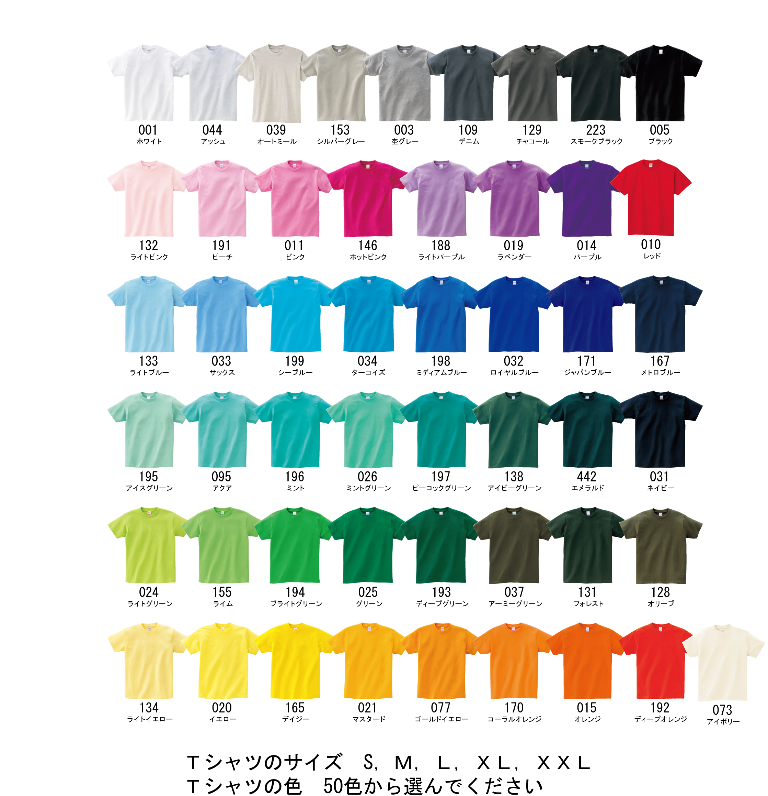 税込参考価格:　個別見積もり致します個数など仕様により変わります。写真の場合、1着1,800円です。:　個別見積もり致します個数など仕様により変わります。写真の場合、1着1,800円です。:　個別見積もり致します個数など仕様により変わります。写真の場合、1着1,800円です。商品名:　国体・障スポＴシャツ:　国体・障スポＴシャツ:　国体・障スポＴシャツ数量:　10枚～:　10枚～:　10枚～サイズ:　100cm～4L:　100cm～4L:　100cm～4L材質:　綿100%　:　※綿ポリエステル混紡タイプ、:　　ポリエステル100%もあります:　綿100%　:　※綿ポリエステル混紡タイプ、:　　ポリエステル100%もあります:　綿100%　:　※綿ポリエステル混紡タイプ、:　　ポリエステル100%もあります友愛作業所　　芳賀郡益子町上大羽709
TEL0285-81-8086友愛作業所　　芳賀郡益子町上大羽709
TEL0285-81-8086友愛作業所　　芳賀郡益子町上大羽709
TEL0285-81-8086友愛作業所　　芳賀郡益子町上大羽709
TEL0285-81-8086国体・障スポオリジナルジャンパー国体・障スポオリジナルジャンパー国体・障スポオリジナルジャンパーとちまるくんの競技ごとの変更〇国体・障スポオリジナルジャンパー国体・障スポオリジナルジャンパー国体・障スポオリジナルジャンパー市町村キャラクターへの変更〇スタッフジャンパーなど、様々なイベントに合わせてプリントを施し、オリジナルのジャンパーを作ることができます。イベントでおそろいのジャンパーを作り、一体感をさらに感じてみてはいかがでしょうか？スタッフジャンパーなど、様々なイベントに合わせてプリントを施し、オリジナルのジャンパーを作ることができます。イベントでおそろいのジャンパーを作り、一体感をさらに感じてみてはいかがでしょうか？スタッフジャンパーなど、様々なイベントに合わせてプリントを施し、オリジナルのジャンパーを作ることができます。イベントでおそろいのジャンパーを作り、一体感をさらに感じてみてはいかがでしょうか？スタッフジャンパーなど、様々なイベントに合わせてプリントを施し、オリジナルのジャンパーを作ることができます。イベントでおそろいのジャンパーを作り、一体感をさらに感じてみてはいかがでしょうか？スタッフジャンパーなど、様々なイベントに合わせてプリントを施し、オリジナルのジャンパーを作ることができます。イベントでおそろいのジャンパーを作り、一体感をさらに感じてみてはいかがでしょうか？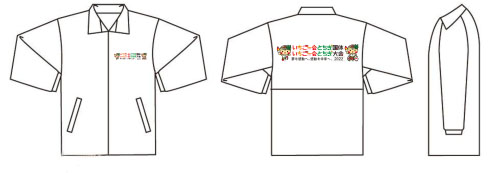 税込参考価格:　個別見積もり致します個数など仕様により変わります。写真の場合、1着4,000円です。:　個別見積もり致します個数など仕様により変わります。写真の場合、1着4,000円です。:　個別見積もり致します個数など仕様により変わります。写真の場合、1着4,000円です。商品名:　国体・障スポオリジナルジャンパー:　国体・障スポオリジナルジャンパー:　国体・障スポオリジナルジャンパー数量:　10枚～　要相談:　10枚～　要相談:　10枚～　要相談サイズ:　S～XXL:　S～XXL:　S～XXL材質:　ナイロン100%:　ナイロン100%:　ナイロン100%社会就労センターきたざと　　足利市利保町49-4
TEL 0284-43-0414社会就労センターきたざと　　足利市利保町49-4
TEL 0284-43-0414社会就労センターきたざと　　足利市利保町49-4
TEL 0284-43-0414社会就労センターきたざと　　足利市利保町49-4
TEL 0284-43-0414国体・障スポイベントブルゾン国体・障スポイベントブルゾン国体・障スポイベントブルゾンとちまるくんの競技ごとの変更〇国体・障スポイベントブルゾン国体・障スポイベントブルゾン国体・障スポイベントブルゾン市町村キャラクターへの変更〇各種イベント等での使用に適したお手頃価格のジャケットです。しっかりした生地感と光沢が特徴です。17色、5サイズあります。関連商品も多数あります。各種イベント等での使用に適したお手頃価格のジャケットです。しっかりした生地感と光沢が特徴です。17色、5サイズあります。関連商品も多数あります。各種イベント等での使用に適したお手頃価格のジャケットです。しっかりした生地感と光沢が特徴です。17色、5サイズあります。関連商品も多数あります。各種イベント等での使用に適したお手頃価格のジャケットです。しっかりした生地感と光沢が特徴です。17色、5サイズあります。関連商品も多数あります。各種イベント等での使用に適したお手頃価格のジャケットです。しっかりした生地感と光沢が特徴です。17色、5サイズあります。関連商品も多数あります。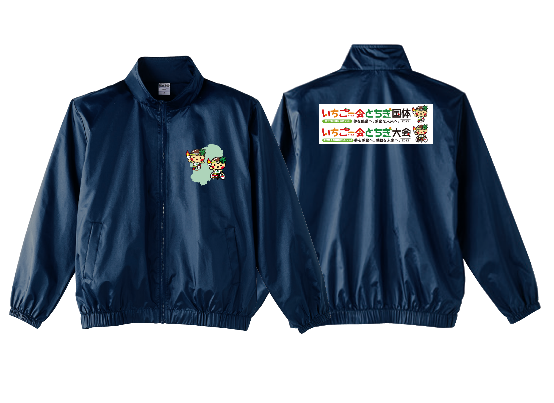 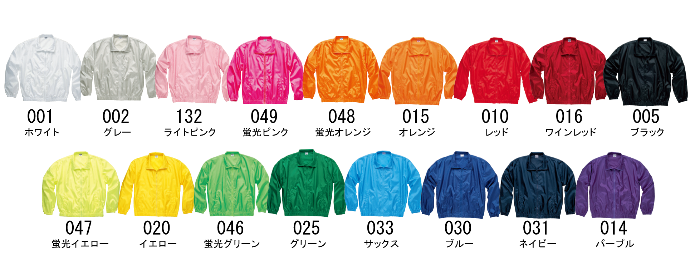 税込参考価格:　個別見積もり致します個数など仕様により変わります。写真の場合、1着2,150円です。:　個別見積もり致します個数など仕様により変わります。写真の場合、1着2,150円です。:　個別見積もり致します個数など仕様により変わります。写真の場合、1着2,150円です。商品名:　国体・障スポイベントブルゾン:　国体・障スポイベントブルゾン:　国体・障スポイベントブルゾン数量:　10枚～:　10枚～:　10枚～サイズ:　S、M、L、XL、XXL:　S、M、L、XL、XXL:　S、M、L、XL、XXL材質:　ナイロン100%:　ナイロン100%:　ナイロン100%友愛作業所　　芳賀郡益子町上大羽709
TEL0285-81-8086友愛作業所　　芳賀郡益子町上大羽709
TEL0285-81-8086友愛作業所　　芳賀郡益子町上大羽709
TEL0285-81-8086友愛作業所　　芳賀郡益子町上大羽709
TEL0285-81-8086国体・障スポパーカー国体・障スポパーカー国体・障スポパーカーとちまるくんの競技ごとの変更〇国体・障スポパーカー国体・障スポパーカー国体・障スポパーカー市町村キャラクターへの変更〇定番パーカーです。カラー、サイズ豊富にあります。ジップアップタイプ、フーテッドタイプ、ドライタイプなどバリエーション多数あります。定番パーカーです。カラー、サイズ豊富にあります。ジップアップタイプ、フーテッドタイプ、ドライタイプなどバリエーション多数あります。定番パーカーです。カラー、サイズ豊富にあります。ジップアップタイプ、フーテッドタイプ、ドライタイプなどバリエーション多数あります。定番パーカーです。カラー、サイズ豊富にあります。ジップアップタイプ、フーテッドタイプ、ドライタイプなどバリエーション多数あります。定番パーカーです。カラー、サイズ豊富にあります。ジップアップタイプ、フーテッドタイプ、ドライタイプなどバリエーション多数あります。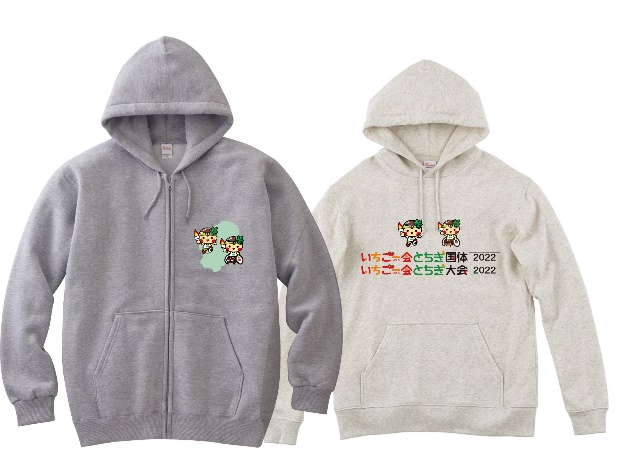 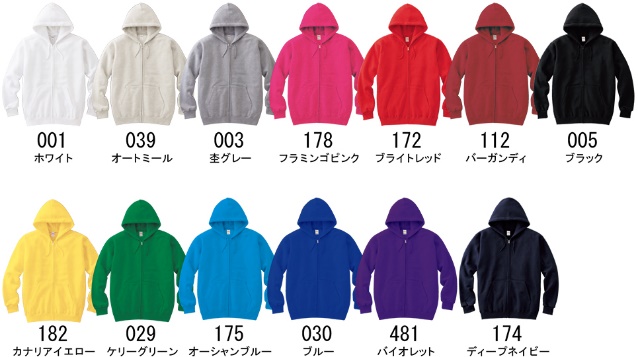 税込参考価格:　個別見積もり致します個数など仕様により変わります。写真の場合、1着3,000円です。:　個別見積もり致します個数など仕様により変わります。写真の場合、1着3,000円です。:　個別見積もり致します個数など仕様により変わります。写真の場合、1着3,000円です。商品名:　国体・障スポパーカー:　国体・障スポパーカー:　国体・障スポパーカー数量:　10枚～:　10枚～:　10枚～サイズ:　100cm～2XL　:　厚み8.4オンス～10.0オンス:　100cm～2XL　:　厚み8.4オンス～10.0オンス:　100cm～2XL　:　厚み8.4オンス～10.0オンス材質:　綿100%（綿ポリエステル混紡タイプもあります）:　綿100%（綿ポリエステル混紡タイプもあります）:　綿100%（綿ポリエステル混紡タイプもあります）友愛作業所　　芳賀郡益子町上大羽709
TEL0285-81-8086友愛作業所　　芳賀郡益子町上大羽709
TEL0285-81-8086友愛作業所　　芳賀郡益子町上大羽709
TEL0285-81-8086友愛作業所　　芳賀郡益子町上大羽709
TEL0285-81-8086国体・障スポフードインコート国体・障スポフードインコート国体・障スポフードインコートとちまるくんの競技ごとの変更〇国体・障スポフードインコート国体・障スポフードインコート国体・障スポフードインコート市町村キャラクターへの変更〇フードが収納できるコート(ジャンパー)です。11色、3サイズあります。関連商品も多数あります。フードが収納できるコート(ジャンパー)です。11色、3サイズあります。関連商品も多数あります。フードが収納できるコート(ジャンパー)です。11色、3サイズあります。関連商品も多数あります。フードが収納できるコート(ジャンパー)です。11色、3サイズあります。関連商品も多数あります。フードが収納できるコート(ジャンパー)です。11色、3サイズあります。関連商品も多数あります。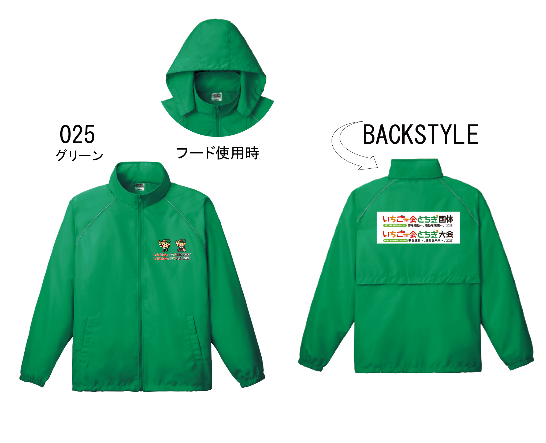 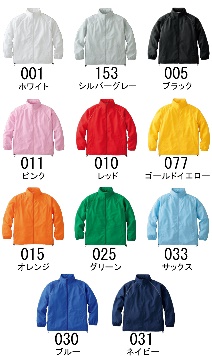 税込参考価格:　個別見積もり致します個数など仕様により変わります。写真の場合、1着3,000円です。:　個別見積もり致します個数など仕様により変わります。写真の場合、1着3,000円です。:　個別見積もり致します個数など仕様により変わります。写真の場合、1着3,000円です。商品名:　国体・障スポフードインコート:　国体・障スポフードインコート:　国体・障スポフードインコート数量:　10枚～:　10枚～:　10枚～サイズ:　M、L、XL:　M、L、XL:　M、L、XL材質:　ポリエステル100%:　ポリエステル100%:　ポリエステル100%友愛作業所　　芳賀郡益子町上大羽709
TEL0285-81-8086友愛作業所　　芳賀郡益子町上大羽709
TEL0285-81-8086友愛作業所　　芳賀郡益子町上大羽709
TEL0285-81-8086友愛作業所　　芳賀郡益子町上大羽709
TEL0285-81-8086タオル・バッグ国体・障スポとちまるくんタオル国体・障スポとちまるくんタオル国体・障スポとちまるくんタオルとちまるくんの競技ごとの変更〇国体・障スポとちまるくんタオル国体・障スポとちまるくんタオル国体・障スポとちまるくんタオル市町村キャラクターへの変更〇様々な大きさのタオルにプリントを施し、オリジナルのタオルを作成できます。様々な大きさのタオルにプリントを施し、オリジナルのタオルを作成できます。様々な大きさのタオルにプリントを施し、オリジナルのタオルを作成できます。様々な大きさのタオルにプリントを施し、オリジナルのタオルを作成できます。様々な大きさのタオルにプリントを施し、オリジナルのタオルを作成できます。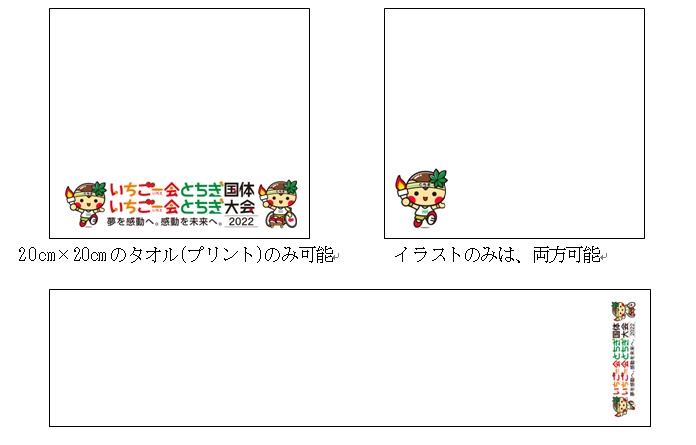 税込参考価格:　フェイスタオル　1,500円ハンドタオル　　　650円タオルハンカチ　　400円:　フェイスタオル　1,500円ハンドタオル　　　650円タオルハンカチ　　400円:　フェイスタオル　1,500円ハンドタオル　　　650円タオルハンカチ　　400円商品名:　国体・障スポとちまるくんタオル:　国体・障スポとちまるくんタオル:　国体・障スポとちまるくんタオル数量:　各1枚～　要相談:　各1枚～　要相談:　各1枚～　要相談サイズ:　フェイスタオル　340mm×850mmハンドタオル　　340mm×370mmタオルハンカチ　200mm×200mm:　フェイスタオル　340mm×850mmハンドタオル　　340mm×370mmタオルハンカチ　200mm×200mm:　フェイスタオル　340mm×850mmハンドタオル　　340mm×370mmタオルハンカチ　200mm×200mm材質:　綿100%:　綿100%:　綿100%社会就労センターきたざと　　足利市利保町49-4
TEL 0284-43-0414社会就労センターきたざと　　足利市利保町49-4
TEL 0284-43-0414社会就労センターきたざと　　足利市利保町49-4
TEL 0284-43-0414社会就労センターきたざと　　足利市利保町49-4
TEL 0284-43-0414国体・障スポオリジナルバッグ国体・障スポオリジナルバッグ国体・障スポオリジナルバッグとちまるくんの競技ごとの変更〇国体・障スポオリジナルバッグ国体・障スポオリジナルバッグ国体・障スポオリジナルバッグ市町村キャラクターへの変更〇イベントなど、簡易に使用できるバッグです。プリントを施し、使いやすいオリジナルのバックを作成できます。イベントなど、簡易に使用できるバッグです。プリントを施し、使いやすいオリジナルのバックを作成できます。イベントなど、簡易に使用できるバッグです。プリントを施し、使いやすいオリジナルのバックを作成できます。イベントなど、簡易に使用できるバッグです。プリントを施し、使いやすいオリジナルのバックを作成できます。イベントなど、簡易に使用できるバッグです。プリントを施し、使いやすいオリジナルのバックを作成できます。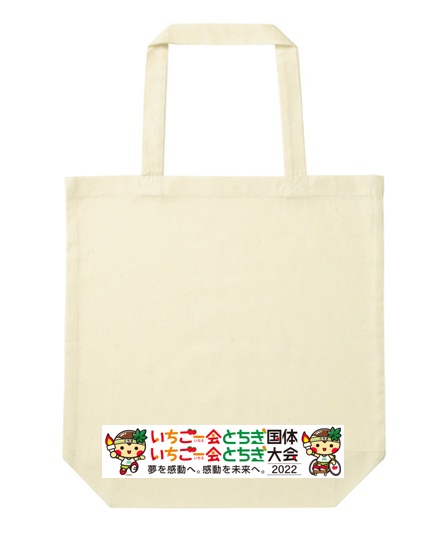 税込参考価格:　250円:　250円:　250円商品名:　国体・障スポオリジナルバッグ:　国体・障スポオリジナルバッグ:　国体・障スポオリジナルバッグ数量:　100枚～　要相談:　100枚～　要相談:　100枚～　要相談サイズ:　260mm×330mm×90mm:　260mm×330mm×90mm:　260mm×330mm×90mm材質:　ポリエステル:　ポリエステル:　ポリエステル社会就労センターきたざと　　足利市利保町49-4
TEL 0284-43-0414社会就労センターきたざと　　足利市利保町49-4
TEL 0284-43-0414社会就労センターきたざと　　足利市利保町49-4
TEL 0284-43-0414社会就労センターきたざと　　足利市利保町49-4
TEL 0284-43-0414国体・障スポトートバッグ国体・障スポトートバッグ国体・障スポトートバッグとちまるくんの競技ごとの変更〇国体・障スポトートバッグ国体・障スポトートバッグ国体・障スポトートバッグ市町村キャラクターへの変更〇カラー、サイズ豊富にあります。薄手～厚手などバリエーション多数あります。カラー、サイズ豊富にあります。薄手～厚手などバリエーション多数あります。カラー、サイズ豊富にあります。薄手～厚手などバリエーション多数あります。カラー、サイズ豊富にあります。薄手～厚手などバリエーション多数あります。カラー、サイズ豊富にあります。薄手～厚手などバリエーション多数あります。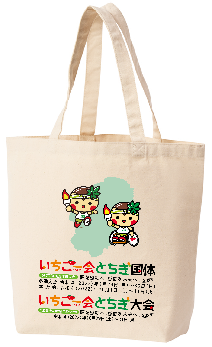 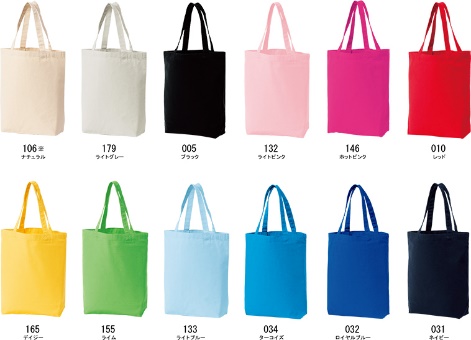 税込参考価格:　個別見積もり致します枚数、図柄の大きさなど仕様により変わります。写真の場合、1枚1,000円です。 :　個別見積もり致します枚数、図柄の大きさなど仕様により変わります。写真の場合、1枚1,000円です。 :　個別見積もり致します枚数、図柄の大きさなど仕様により変わります。写真の場合、1枚1,000円です。 商品名:　国体・障スポトートバッグ:　国体・障スポトートバッグ:　国体・障スポトートバッグ数量:　10枚～:　10枚～:　10枚～サイズ:　S～L　厚み12オンス～:　S～L　厚み12オンス～:　S～L　厚み12オンス～材質:　綿100%（ポリエステル、ナイロンもあります）:　綿100%（ポリエステル、ナイロンもあります）:　綿100%（ポリエステル、ナイロンもあります）友愛作業所　　芳賀郡益子町上大羽709
TEL0285-81-8086友愛作業所　　芳賀郡益子町上大羽709
TEL0285-81-8086友愛作業所　　芳賀郡益子町上大羽709
TEL0285-81-8086友愛作業所　　芳賀郡益子町上大羽709
TEL0285-81-8086お菓子類TOMOS KOKUTAI BLENDドリップコーヒーTOMOS KOKUTAI BLENDドリップコーヒーTOMOS KOKUTAI BLENDドリップコーヒーとちまるくんの競技ごとの変更〇TOMOS KOKUTAI BLENDドリップコーヒーTOMOS KOKUTAI BLENDドリップコーヒーTOMOS KOKUTAI BLENDドリップコーヒー市町村キャラクターへの変更〇施設に通う障害のある方々が、国体をイメージして味わいを考え制作しました。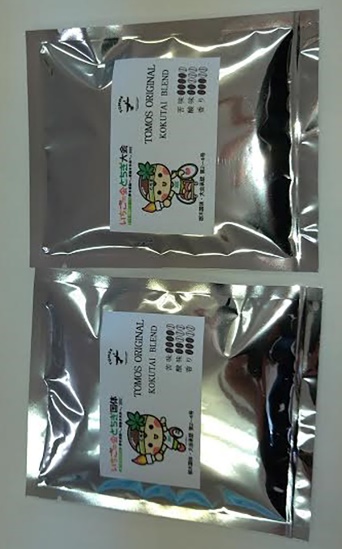 「さわやかで親しみやすい酸味」のTOMOS　KOKUTAI BLENDドリップコーヒーを、ぜひご賞味ください。施設に通う障害のある方々が、国体をイメージして味わいを考え制作しました。「さわやかで親しみやすい酸味」のTOMOS　KOKUTAI BLENDドリップコーヒーを、ぜひご賞味ください。施設に通う障害のある方々が、国体をイメージして味わいを考え制作しました。「さわやかで親しみやすい酸味」のTOMOS　KOKUTAI BLENDドリップコーヒーを、ぜひご賞味ください。施設に通う障害のある方々が、国体をイメージして味わいを考え制作しました。「さわやかで親しみやすい酸味」のTOMOS　KOKUTAI BLENDドリップコーヒーを、ぜひご賞味ください。施設に通う障害のある方々が、国体をイメージして味わいを考え制作しました。「さわやかで親しみやすい酸味」のTOMOS　KOKUTAI BLENDドリップコーヒーを、ぜひご賞味ください。税込参考価格:　1個　130円 :　1個　130円 :　1個　130円 商品名:　TOMOS KOKUTAI BLENDドリップコーヒー:　TOMOS KOKUTAI BLENDドリップコーヒー:　TOMOS KOKUTAI BLENDドリップコーヒー数量:　1個～・1セット（5個入り）～:　1個～・1セット（5個入り）～:　1個～・1セット（5個入り）～サイズ（ｍｍ）:　100×120:　100×120:　100×120材質:　 :　 :　 TOMOS companyB型事業所松原店　　宇都宮市松原2丁目5-14
TEL 028-612-7077TOMOS companyB型事業所松原店　　宇都宮市松原2丁目5-14
TEL 028-612-7077TOMOS companyB型事業所松原店　　宇都宮市松原2丁目5-14
TEL 028-612-7077TOMOS companyB型事業所松原店　　宇都宮市松原2丁目5-14
TEL 028-612-7077国体・障スポとちまるくんプリントクッキー国体・障スポとちまるくんプリントクッキー国体・障スポとちまるくんプリントクッキー国体・障スポとちまるくんプリントクッキーとちまるくんの競技ごとの変更〇国体・障スポとちまるくんプリントクッキー国体・障スポとちまるくんプリントクッキー国体・障スポとちまるくんプリントクッキー国体・障スポとちまるくんプリントクッキー市町村キャラクターへの変更〇地元産の卵「寿宝卵」を使用して１から手作りしているクッキーは、保存料を使用せず、安心しておいしくお召し上がり頂けます。また、オリジナルデザインのイラストや画像をプリントすることもできます。包装枚数についてはご相談ください。地元産の卵「寿宝卵」を使用して１から手作りしているクッキーは、保存料を使用せず、安心しておいしくお召し上がり頂けます。また、オリジナルデザインのイラストや画像をプリントすることもできます。包装枚数についてはご相談ください。地元産の卵「寿宝卵」を使用して１から手作りしているクッキーは、保存料を使用せず、安心しておいしくお召し上がり頂けます。また、オリジナルデザインのイラストや画像をプリントすることもできます。包装枚数についてはご相談ください。地元産の卵「寿宝卵」を使用して１から手作りしているクッキーは、保存料を使用せず、安心しておいしくお召し上がり頂けます。また、オリジナルデザインのイラストや画像をプリントすることもできます。包装枚数についてはご相談ください。地元産の卵「寿宝卵」を使用して１から手作りしているクッキーは、保存料を使用せず、安心しておいしくお召し上がり頂けます。また、オリジナルデザインのイラストや画像をプリントすることもできます。包装枚数についてはご相談ください。地元産の卵「寿宝卵」を使用して１から手作りしているクッキーは、保存料を使用せず、安心しておいしくお召し上がり頂けます。また、オリジナルデザインのイラストや画像をプリントすることもできます。包装枚数についてはご相談ください。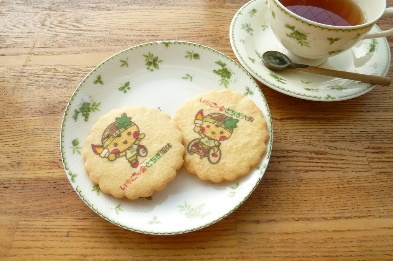 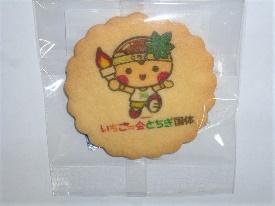 税込参考価格:　1枚　120円:　1枚　120円:　1枚　120円商品名:　国体・障スポとちまるくんプリントクッキー:　国体・障スポとちまるくんプリントクッキー:　国体・障スポとちまるくんプリントクッキー数量:　1枚～:　1枚～:　1枚～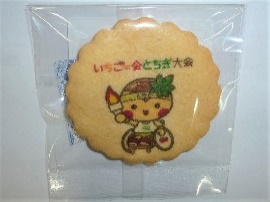 サイズ（ｍｍ）:　直径78、厚さ4:　直径78、厚さ4:　直径78、厚さ4材質:　食品（焼き菓子）:　食品（焼き菓子）:　食品（焼き菓子）こなかの森　　佐野市小中町1280
TEL 0283-24-5757こなかの森　　佐野市小中町1280
TEL 0283-24-5757こなかの森　　佐野市小中町1280
TEL 0283-24-5757こなかの森　　佐野市小中町1280
TEL 0283-24-5757国体・障スポとちまるくんプリントクッキー国体・障スポとちまるくんプリントクッキー国体・障スポとちまるくんプリントクッキー国体・障スポとちまるくんプリントクッキーとちまるくんの競技ごとの変更〇国体・障スポとちまるくんプリントクッキー国体・障スポとちまるくんプリントクッキー国体・障スポとちまるくんプリントクッキー国体・障スポとちまるくんプリントクッキー市町村キャラクターへの変更〇とちまるくんデザインのプリントクッキー２枚セットです。１枚目は、各市町の競技種目に沿ったとちまるくんプリントクッキーです。２枚目は、とちまるくんクッキーです。２枚セットで金紙の台紙にセットされ、そこにはいちごもデザインし、栃木県の元気といちごの美味しさで雰囲気を醸し出しPRします。とちまるくんデザインのプリントクッキー２枚セットです。１枚目は、各市町の競技種目に沿ったとちまるくんプリントクッキーです。２枚目は、とちまるくんクッキーです。２枚セットで金紙の台紙にセットされ、そこにはいちごもデザインし、栃木県の元気といちごの美味しさで雰囲気を醸し出しPRします。とちまるくんデザインのプリントクッキー２枚セットです。１枚目は、各市町の競技種目に沿ったとちまるくんプリントクッキーです。２枚目は、とちまるくんクッキーです。２枚セットで金紙の台紙にセットされ、そこにはいちごもデザインし、栃木県の元気といちごの美味しさで雰囲気を醸し出しPRします。とちまるくんデザインのプリントクッキー２枚セットです。１枚目は、各市町の競技種目に沿ったとちまるくんプリントクッキーです。２枚目は、とちまるくんクッキーです。２枚セットで金紙の台紙にセットされ、そこにはいちごもデザインし、栃木県の元気といちごの美味しさで雰囲気を醸し出しPRします。とちまるくんデザインのプリントクッキー２枚セットです。１枚目は、各市町の競技種目に沿ったとちまるくんプリントクッキーです。２枚目は、とちまるくんクッキーです。２枚セットで金紙の台紙にセットされ、そこにはいちごもデザインし、栃木県の元気といちごの美味しさで雰囲気を醸し出しPRします。とちまるくんデザインのプリントクッキー２枚セットです。１枚目は、各市町の競技種目に沿ったとちまるくんプリントクッキーです。２枚目は、とちまるくんクッキーです。２枚セットで金紙の台紙にセットされ、そこにはいちごもデザインし、栃木県の元気といちごの美味しさで雰囲気を醸し出しPRします。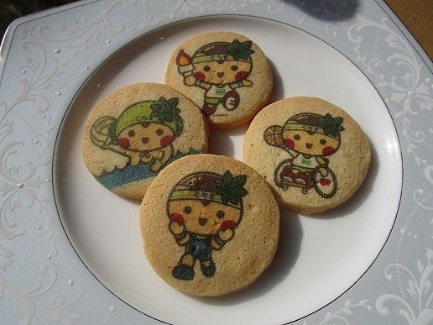 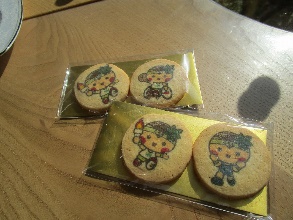 税込参考価格:　250円 :　250円 :　250円 商品名:　国体・障スポとちまるくんプリントクッキー:　国体・障スポとちまるくんプリントクッキー:　国体・障スポとちまるくんプリントクッキー数量:　３０枚～:　３０枚～:　３０枚～サイズ（ｍｍ）:　縦65×横14×厚10:　縦65×横14×厚10:　縦65×横14×厚10材質:　クッキー・金紙台紙・セロファン包装:　クッキー・金紙台紙・セロファン包装:　クッキー・金紙台紙・セロファン包装CSWおとめ　　小山市大字乙女625-2
TEL 0285-39-6088CSWおとめ　　小山市大字乙女625-2
TEL 0285-39-6088CSWおとめ　　小山市大字乙女625-2
TEL 0285-39-6088CSWおとめ　　小山市大字乙女625-2
TEL 0285-39-6088印刷･役務機密文書　出張裁断機密文書　出張裁断機密文書　出張裁断とちまるくんの競技ごとの変更×機密文書　出張裁断機密文書　出張裁断機密文書　出張裁断市町村キャラクターへの変更×安心・確実・スピーディ！！オフィスに大型シュレッダーが無くても大量の機密文書をスピーディに裁断し、リサイクル可能な出張サービス。大型シュレッダーを搭載したトラックでお客様の元へ出向き、使用済みの重要文書、機密文書を目の前で裁断し、減容化し、紙資源として再利用出来るようにします。安心・確実・スピーディ！！オフィスに大型シュレッダーが無くても大量の機密文書をスピーディに裁断し、リサイクル可能な出張サービス。大型シュレッダーを搭載したトラックでお客様の元へ出向き、使用済みの重要文書、機密文書を目の前で裁断し、減容化し、紙資源として再利用出来るようにします。安心・確実・スピーディ！！オフィスに大型シュレッダーが無くても大量の機密文書をスピーディに裁断し、リサイクル可能な出張サービス。大型シュレッダーを搭載したトラックでお客様の元へ出向き、使用済みの重要文書、機密文書を目の前で裁断し、減容化し、紙資源として再利用出来るようにします。安心・確実・スピーディ！！オフィスに大型シュレッダーが無くても大量の機密文書をスピーディに裁断し、リサイクル可能な出張サービス。大型シュレッダーを搭載したトラックでお客様の元へ出向き、使用済みの重要文書、機密文書を目の前で裁断し、減容化し、紙資源として再利用出来るようにします。安心・確実・スピーディ！！オフィスに大型シュレッダーが無くても大量の機密文書をスピーディに裁断し、リサイクル可能な出張サービス。大型シュレッダーを搭載したトラックでお客様の元へ出向き、使用済みの重要文書、機密文書を目の前で裁断し、減容化し、紙資源として再利用出来るようにします。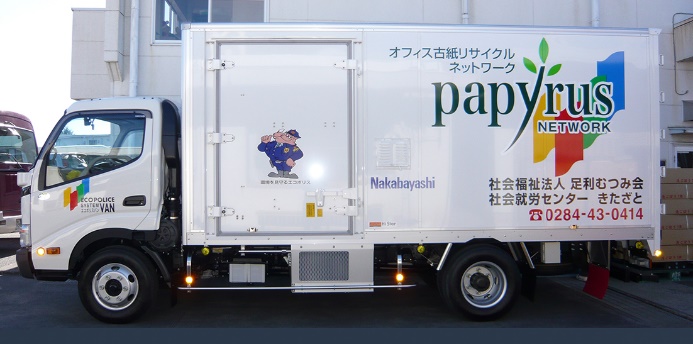 税込参考価格:　1kgあたり　500kg未満 55円～:　500kg以上2t未満 44円～　2t以上 33円～:　1kgあたり　500kg未満 55円～:　500kg以上2t未満 44円～　2t以上 33円～:　1kgあたり　500kg未満 55円～:　500kg以上2t未満 44円～　2t以上 33円～商品名:　チラシ・ポスター・冊子（プログラム等）印刷:　チラシ・ポスター・冊子（プログラム等）印刷:　チラシ・ポスター・冊子（プログラム等）印刷数量:　１日最大５ｔ:　１日最大５ｔ:　１日最大５ｔサイズ: : : 材質:　基本的には、紙のみその他不要品の回収については要相談:　基本的には、紙のみその他不要品の回収については要相談:　基本的には、紙のみその他不要品の回収については要相談社会就労センターきたざと　　足利市利保町49-4
TEL 0284-43-0414社会就労センターきたざと　　足利市利保町49-4
TEL 0284-43-0414社会就労センターきたざと　　足利市利保町49-4
TEL 0284-43-0414社会就労センターきたざと　　足利市利保町49-4
TEL 0284-43-0414チラシ・ポスター・冊子（プログラム等）印刷とちまるくんの競技ごとの変更〇チラシ・ポスター・冊子（プログラム等）印刷市町村キャラクターへの変更〇チラシ、ポスター、プログラムなどの印刷を行います。御連絡いただければ印刷業務が可能な事業所と調整いたしますので、気軽にご相談ください。とちぎセルプセンター　　宇都宮市若草1-10-6　　TEL 028-622-0433チラシ、ポスター、プログラムなどの印刷を行います。御連絡いただければ印刷業務が可能な事業所と調整いたしますので、気軽にご相談ください。とちぎセルプセンター　　宇都宮市若草1-10-6　　TEL 028-622-0433チラシ、ポスター、プログラムなどの印刷を行います。御連絡いただければ印刷業務が可能な事業所と調整いたしますので、気軽にご相談ください。とちぎセルプセンター　　宇都宮市若草1-10-6　　TEL 028-622-0433